Сводная корректура к части III тома 3 Атласа ЕГС ЕЧ РФ издания 2007 года                  по состоянию на 26.06.2017 г.ПриложениеВклейки к сводной корректуре к части III тома 3 Атласа ЕГС ЕЧ РФ издания 2007 г.по состоянию на 26.06.2017 г.Стр. 4			Вклейка № 23 (ИС-1/2013).ОбъявлениеВ связи с переименованием организации ГБУ «Волго-Балт» на обложке, титульном листе, по всему тексту разделов: «Содержание», «Предисловие», «Навигационно-гидрографический очерк», на листах карты и в лоцийных сведениях к этим листам взамен «ГБУ «Волго-Балт» дать «ФБУ «Администрация «Волго-Балт».Стр. 4			Вклейка № 25 (КНН-2015).Содержание части III тома 3 Атласа согласовано с документом «Правила движения и стоянки судов в Волго-Балтийском бассейне внутренних водных путей» изд. 2013 г.Стр. 4			Вклейка № 26 (КНН-2015).АИС – Автоматическая идентификационная системаБОБУГН на ВВТ – Беломорско-Онежское бассейновое управление госнадзора на внутреннем водном транспортеВБВП – Волго-Балтийский водный путьВВП – внутренние водные путиГУНиО МО – Главное управление навигации и океанографии Министерства обороныГЭС – гидроэлектростанцияДАУ (ДУ) – дистанционное автоматическое управление (дистанционное управление)ЕГС ЕЧ РФ – Единая глубоководная система Европейской части Российской ФедерацииЖБИиК – железобетонные изделия и конструкцииЖРК – железорудный концентратЗАО – закрытое акционерное обществоИГПК – Инспекция государственного портового контроляКП –  контрольный пунктКПП – контрольно-пропускной пунктЛЭП – линия электропередачиМАМС – Международная ассоциация маячной службыОАО – открытое акционерное обществоООО – общество с ограниченной ответственностьюп., пос. – поселокПП – правила плаванияРВПиС – район водных путей и судоходстваРГСиС – район гидросооружений и судоходстваРЛС – радиолокационная станцияСЗБ – северо-западный бассейнСРДС – служба регулирования движения судовУКВ – ультракоротковолновыйФБУ – Федеральное бюджетное учреждение ЭРНП – электро-радионавигационные приборыСтр. 5			Вклейка № 24 (ИС-1/2013).канал, Белое озеро и реку Шексна. Общая протяженность Волго-Балтийского водного пути (от Благовещенского моста на реке Нева до входа в Рыбинское водохранилище) составляет 857 км.Стр. 6			Вклейка № 14  (КНН-2013)  Навигационно-гидрографический очерк			Вклейка № 3 (КНН-2014) Наименьшая ширина шлюзов на ВБВП 17,76 м (шлюз № 5  между устоями поворотного моста).Стр. 7			Вклейка № 5 (ИС-1/2012)Сведения о расстановке приёмных судов-сборщиков загрязненийв границах Невско-Ладожского РВПиС на навигацию 2012 г.Стр. 7.			Вклейка № 27 (КНН-2015) запасы камер шлюзов, указанные в пункте 39 Правил пропуска судов через шлюзы внутренних водных путей, и судов со сверхгабаритными грузами;Стр. 7.			Вклейка № 7 (ИС-1/2016) Лоцманы выделяются по заявке капитанов судов или агентов в следующих пунктах:− в Санкт-Петербурге − для проводки судов в невские мосты и для проводки от Санкт-Петербурга до пунктов, расположенных в границах ФБУ «Администрация «Волго-Балт»;− в пунктах Шлиссельбург, Свирица, Подпорожье, Вознесенье, Вытегра, Череповец − для проводки судов до пунктов, расположенных в границах ФБУ «Администрация «Волго-Балт».Заявка на лоцманскую проводку, осуществляемую лоцманами ФБУ «Администрация «Волго-Балт», подается не менее чем за 48 часов, с обязательным уточнением за 24 часа до ее начала, в Лоцманскую службу в городе Санкт-Петербург (факс (812) 312-93-89; 
тел. (812) 315-44-78; моб.тел. +7 921 743-79-01. Эл. почта:  pilot@volgo-balt.ru).Капитаны судов, следующих в наведенные разводные пролеты мостов города Санкт-Петербург, обязаны не менее чем за 6 часов до подхода к точке встречи лоцманов (ТВЛ) заказать лоцмана в Лоцманской службе в городе Санкт-Петербург (факс (812) 312-93-89; тел. (812) 315-44-78; моб. +7 921 743-79-01. Эл. почта:  pilot@volgo-balt.ru).За 2 часа до подхода к точке встречи лоцманов время уточняется.Суда, следующие в наведенные разводные пролеты мостов в городе Санкт-Петербург, обеспечиваются лоцманами при стоянке у причала или на рейде − в месте стоянки судна, в других случаях − в точке встречи лоцманов на границе обязательной лоцманской проводки.Стр. 8.			Вклейка № 29 (КНН-2015) Порядок пропуска судов и составов через шлюзы определяется Правилами пропуска судов через шлюзы внутренних водных путей.Стр. 8.			Вклейка № 4 (КНН-2014) В ожидании судопропуска суда отстаиваются на рейдах или в специально отведенных местах, указываемых: по шлюзам № 1-6 – диспетчером движения ФБУ «Администрация «Волго-Балт» в г. Вытегра или диспетчерами (начальниками вахт) шлюзов; по шлюзам №№ 7,8 – диспетчерами (начальниками вахт) шлюзов. Заход в подходные каналы шлюзов, швартовка к их причальным стенкам, вход судов в камеру шлюза и выход из камеры шлюза осуществляются только с разрешения диспетчера (начальника вахты) шлюза при зелёном сигнале соответствующего светофора».Стр. 8.			Вклейка № 5  (КНН-2014) Сигнализация на шлюзах. Судопропуск через шлюзы регулируется при помощи дальнего, входного и выходного светофоров. Дальние светофоры, регулирующие подход судов к причальным стенкам, установлены на их дальних от шлюза концах. Дальний светофор регулирует также подход к шлюзу в случае, если причальная стенка выведена из эксплуатации. Входные и выходные светофоры, регулирующие, соответственно, вход в камеру шлюза или выход из неё, установлены вблизи основных ворот шлюза. Светофор имеет два сигнальных огня: зеленый - разрешающий проход и красный – запрещающий. Стр. 8 			Вклейка № 10 (КНН-2009)    Лист 1			Вклейка № 31 (КНН-2015)   КОНТРОЛЬ ЗА ДВИЖЕНИЕМ СУДОВ. На основной трассе Волго-Балта ведётся контроль за положением и скоростью судов с использованием РЛС и АИС. Судовое оборудование АИС должно быть включено на всём пути следования.Лист 1			Вклейка № 2 (ИС-1/2011)  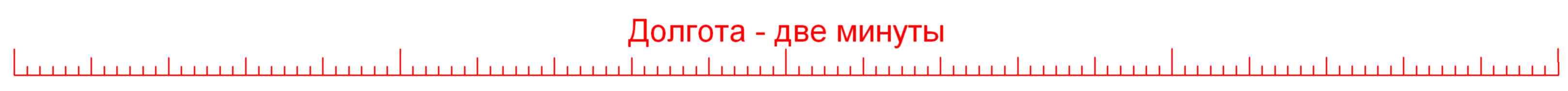 Лист 1			Вклейка № 8 (КНН-2014)ФБУ «Администрация «Волго-Балт» в г. Вытегра.Лист 1			Вклейка № 9 (КНН-2014)   ФБУ «Администрация «Волго-Балт» в г. Вытегра. Связь осуществляется на УКВ, канал 3, позывной – «Вытегра-5».Лист 1			Вклейка № 30 (КНН-2015)   емыми ГУНиО МО, а также руководствоваться Наставлениями по осуществлению судоходства в Онежском озере и документом «Особенности движения и стоянки судов по внутренним водным путям Беломорско-Онежского бассейна».Лист 1 			Вклейка № 4 (ИС-2/2014) 10. На 892,7 км у левого берега оборудован причал для обстановочного и маломерного флота. Длина причала 50,75 м, глубина вдоль причальной стенки 3,0 м.11. На 892,5 км у правого берега канала расположен причал для переформирования составов. Длина причала 170 метров, подход к причалу по разрешению диспетчера движения ФБУ «Администрация «Волго-Балт» в
г. Вытегра.12. На участке 892,0893,3 км ширина судового хода 80,0 мЛист 1			Вклейка № 11 (КНН-2014)   движения ФБУ «Администрация «Волго-Балт» в г. Вытегра. Связь осуществляется на УКВ, канал 2, позывной – «Вытегра-2».Лист 1			Вклейка № 5 (ИС-2/2014)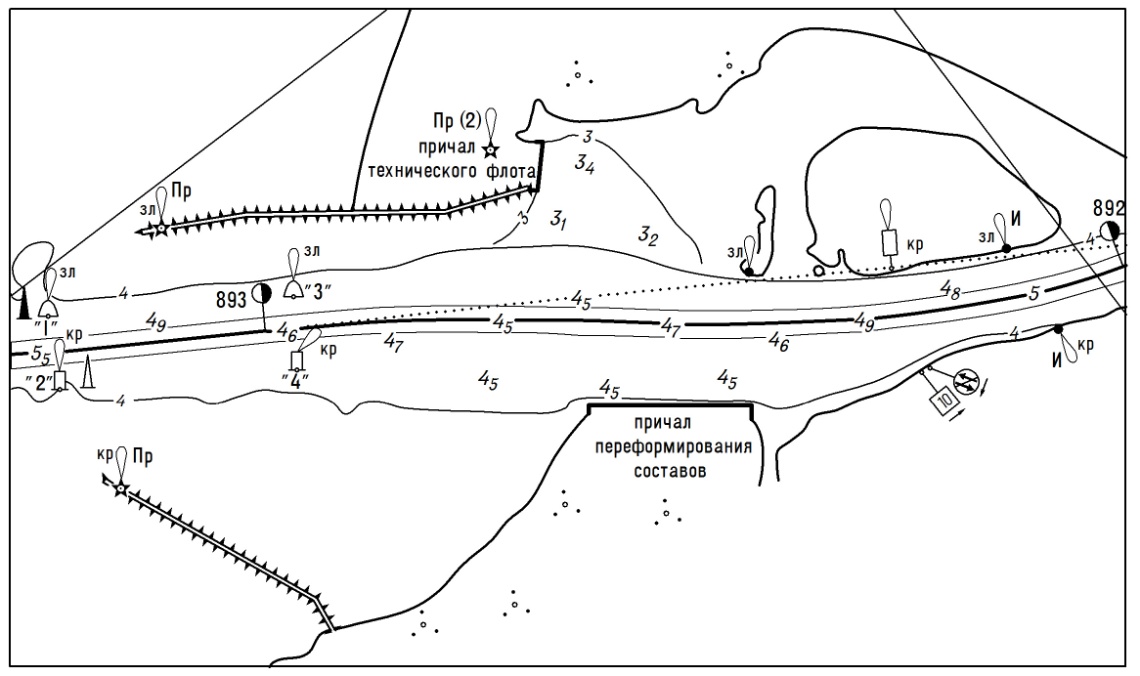 Лист 1			Вклейка № 7 (КНН-2014)  Граница ФБУ «Администрация Волго-Балтийского бассейна ВВП» иФБУ «Администрация Беломорско-Онежского бассейна ВВП»  Лист 1			Вклейка № 12-1 (КНН-2014)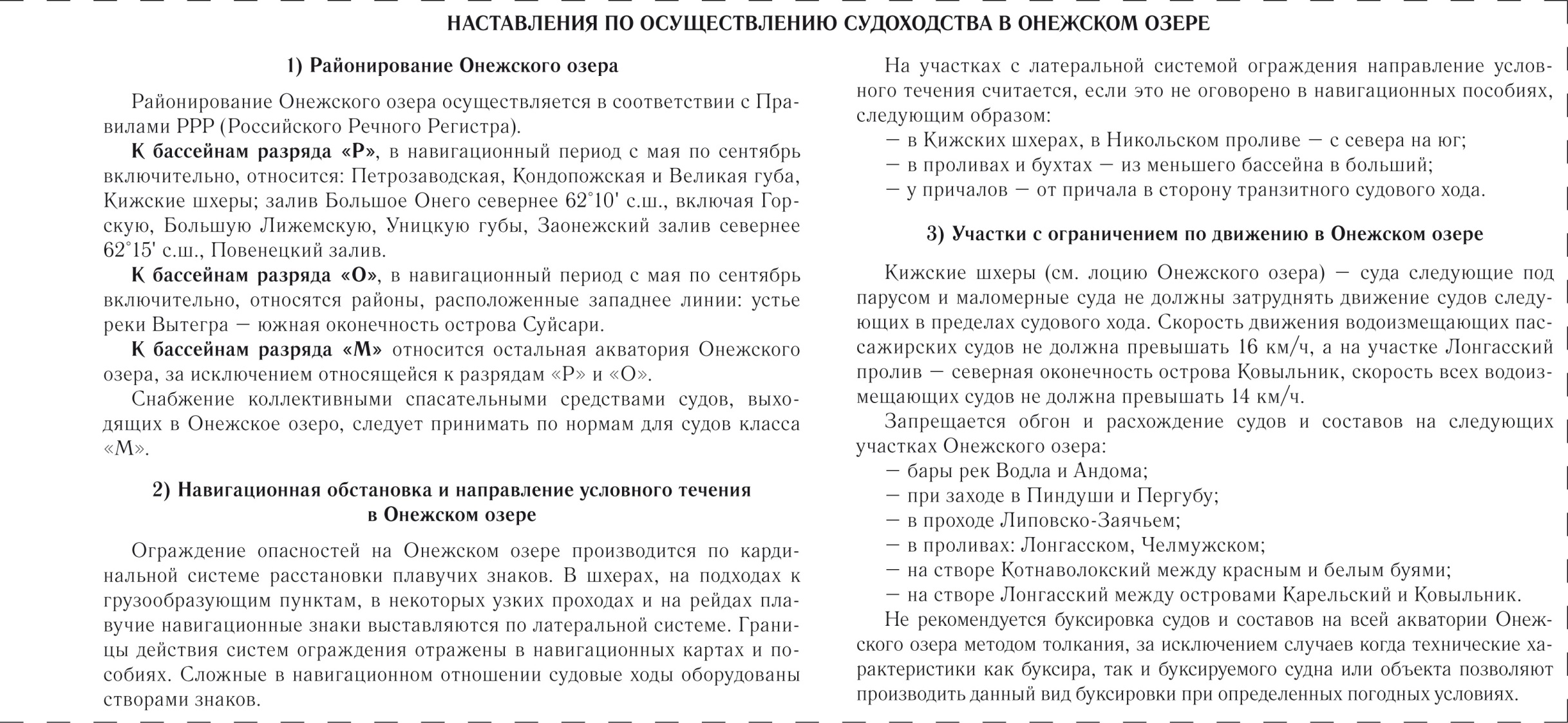 Лист 1			Вклейка № 12-2 (КНН-2014)   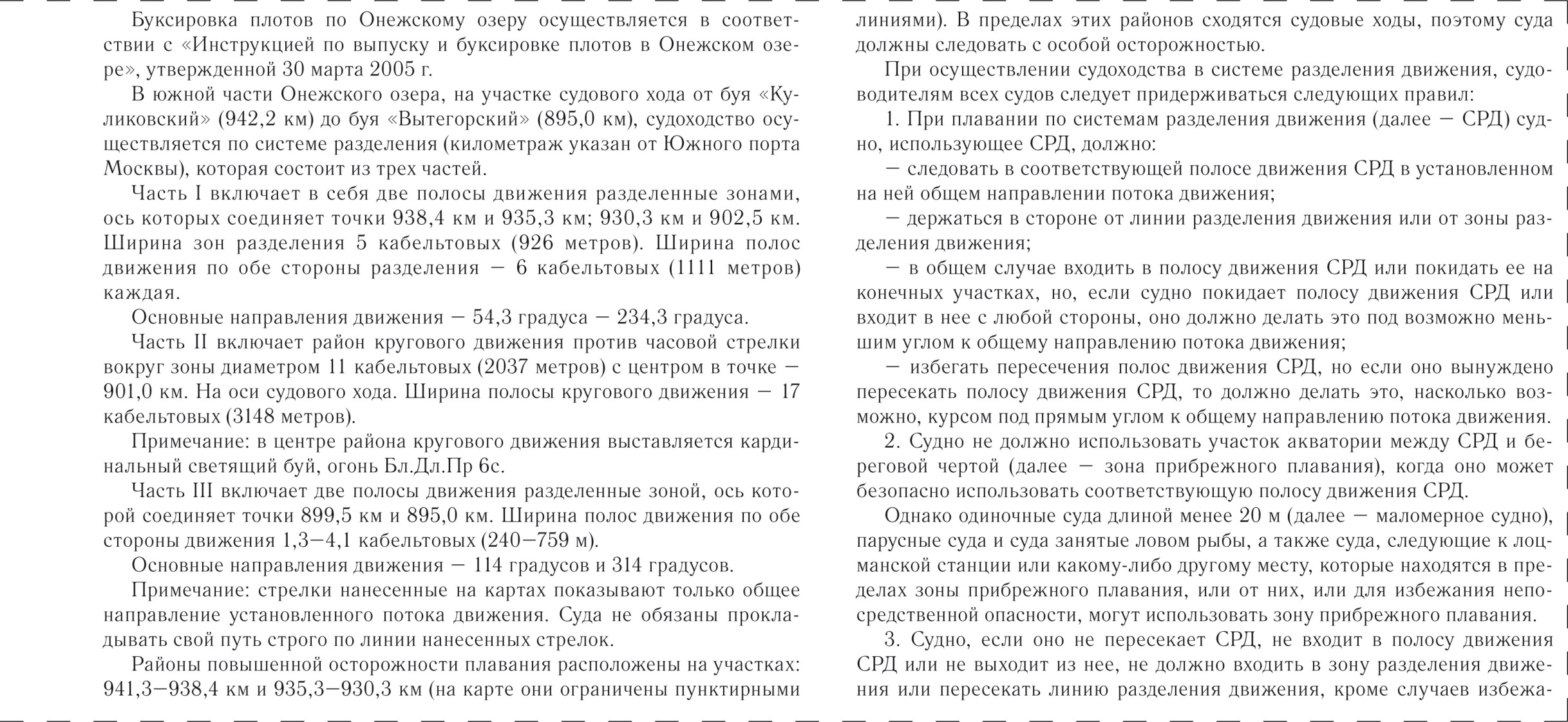 Лист 1			Вклейка № 12-3 (КНН-2014)   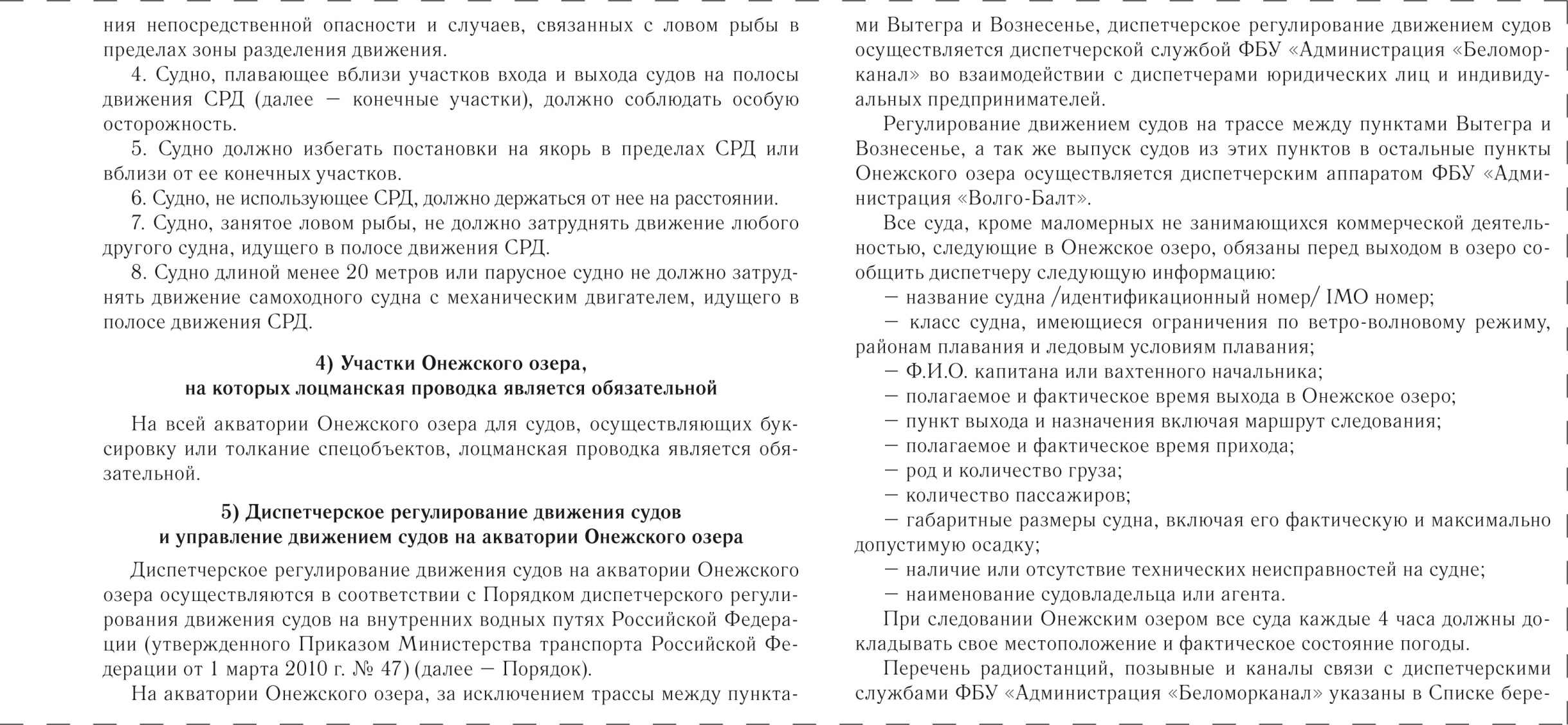 Лист 1			Вклейка № 12-3 (КНН-2014)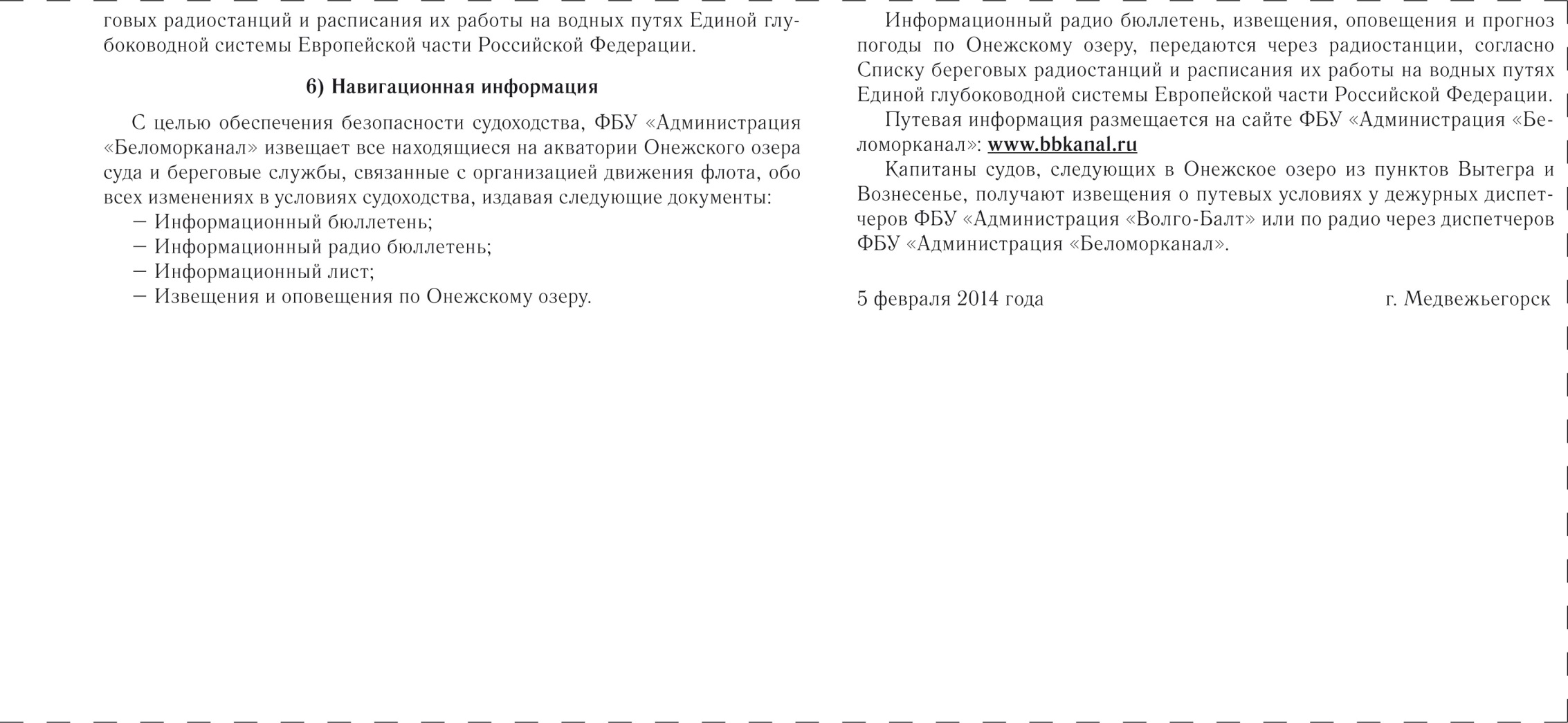 Лист 2 			Вклейка №1  (ИС-2/2011)  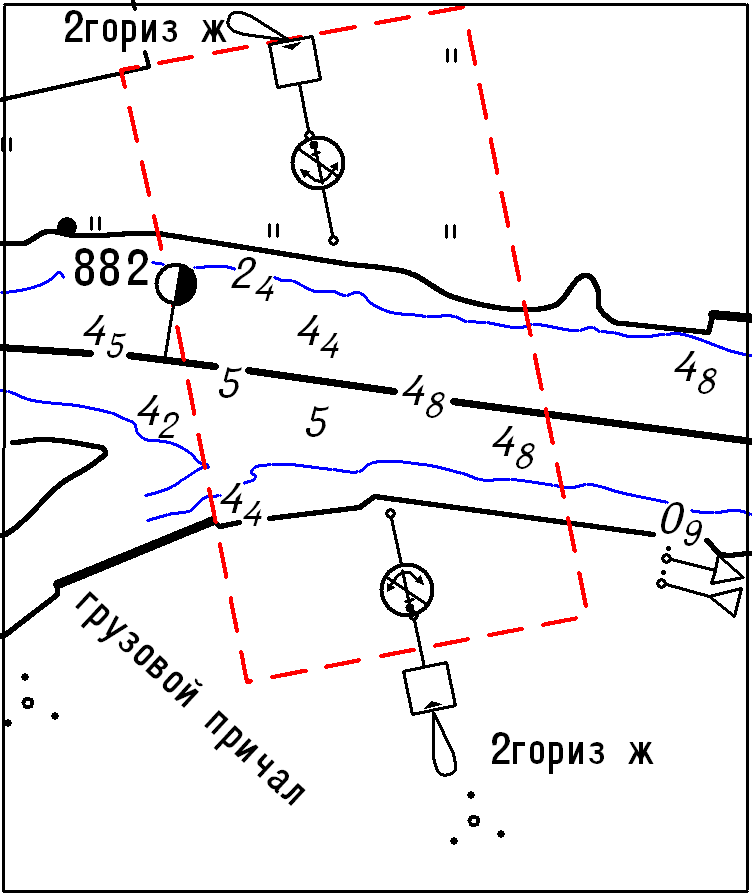 Лист 2				Вклейка № 14  (КНН-2014)   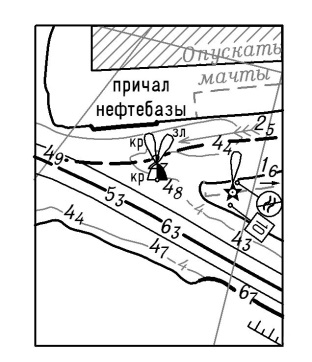 Лист 2				Вклейка № 3  (ИС1/2014)   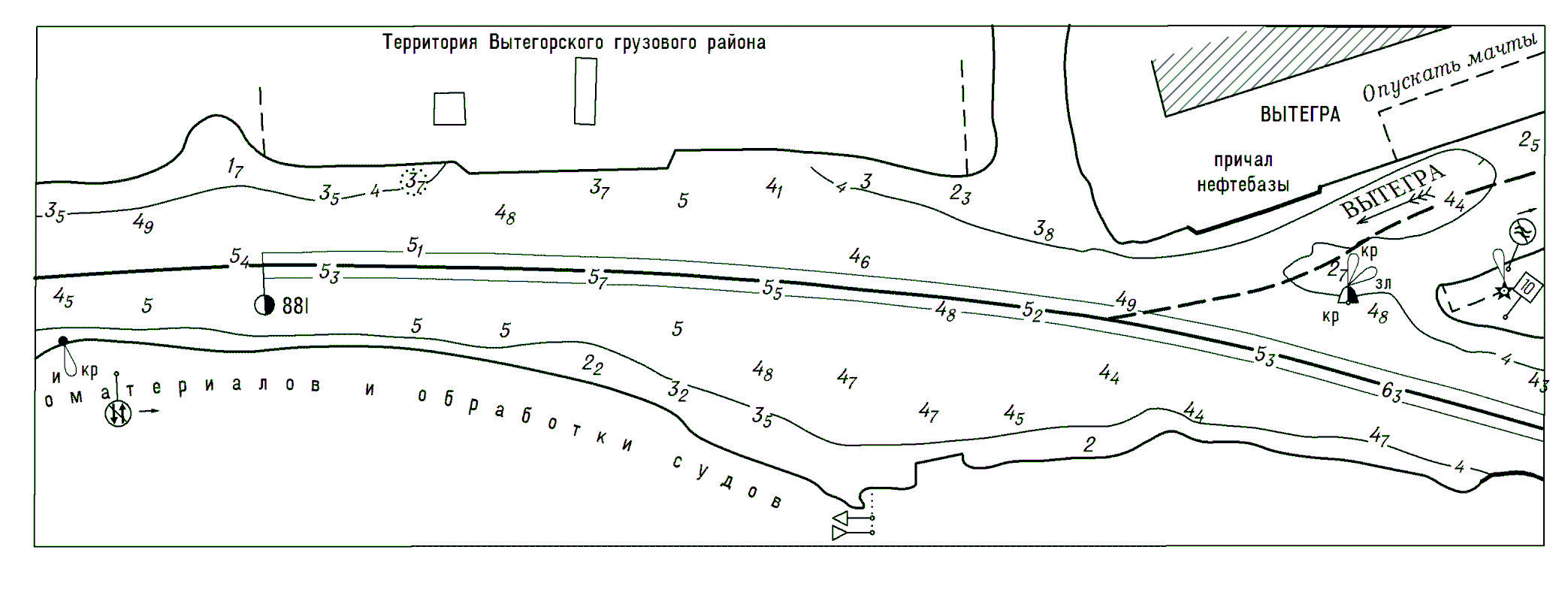 Лист 2  			Вклейка № 13  (КНН-2014)     Суда, стоящие  у  причальных  стенок   подходных  каналов  в   границах шлюзов, считаются принятыми на очередное шлюзование. Очередность  захода  в  камеру  шлюза №1  определяет диспетчер движения ФБУ «Администрация «Волго-Балт» в г. Вытегра, исходя из требований возможно полного заполнения камеры шлюза независимо от очередности подхода судов. Остальные суда, ожидающие шлюзования, подходят к причальной стенке в порядке, установленном диспетчером движения ФБУ «Администрация «Волго-Балт» в г. Вытегра.Если причальная стенка шлюза №1 занята, суда останавливаются в нижнем бьефе этого шлюза на рейдах у правого берега.По согласованию с диспетчером движения ФБУ «Администрация «Волго-Балт» в г. Вытегра разрешается якорная стоянка судов на прямолинейных участках от 889,0 до 892,0 км. Суда становятся по одному с отдачей носового и кормового якорей, соблюдая при этом безопасные интервалы между собой. О постановке судна на якорь необходимо сообщить диспетчеру движения ФБУ «Администрация «Волго-Балт» в г. Вытегра.Суда, находящиеся под обработкой в Вытегорском, Белоусовском и Новинкинском водохранилищах, включаются в план шлюзования по заявке капитанов, которая передается диспетчеру движения ФБУ «Администрация «Волго-Балт» в порядке очередности судов на подходах к шлюзу за 2 часа до окончания обработки. Связь с диспетчером осуществляется на УКВ, канал 3, позывной – «Вытегра-5». При задержке обработки такого судна капитан немедленно оповещает об этом диспетчера канала и повторяет заявку за 2 часа до готовности к шлюзованию.Лист 2  			Вклейка № 32  (КНН-2015)   ния требований Наставлений по осуществлению судоходства в Онежском озере и документа «Особенности движения и стоянки судов по внутренним водным путям Беломорско-Онежского бассейна».Лист 2				Вклейка № 3  (ИС-1/2011)  Лист 2				Вклейка № 17  (КНН-2013)   ДОПОЛНИТЕЛЬНЫЙ СУДОВОЙ ХОД, ответвляющийся от основного судового хода на 880,5 км, ведет в реку Вытегра. Габариты дополнительного судового хода составляют: глубина 2,5 м, ширина 16 м.Лист 3				Вклейка № 16  (КНН-2014)  Ширина нижнего подходного канала 55 м, верхнего – 46 м. Длина причального фронта: верхней причальной стенки – 277 м, нижней причальной стенки – 270,75 м.Лист 3				Вклейка №  20  (КНН-2013)   ДОПОЛНИТЕЛЬНЫЙ СУДОВОЙ ХОД, ответвляющийся от основного судового хода на 880,5 км, ведет в реку Вытегра. Габариты дополнительного судового хода составляют: глубина 2,5 м, ширина 16 м.Лист 3				Вклейка № 1  (ИС-2/2010)  ПОРЯДОК ПРОПУСКАЧЕТЫРЕХДЕЧНЫХ ПАССАЖИРСКИХ ТЕПЛОХОДОВЧЕРЕЗ ШЛЮЗЫ № 1, 2, 3, 4, 5 и 6Для пропуска четырехдечных пассажирских теплоходов через шлюзы  № 16 устанавливается следующий порядок: при совместном шлюзовании с другими судами первыми в камеры шлюзов № 3, 4 и 5 заходят четырехдечные пассажирские теплоходы; на участке канала между шлюзами № 3 и 4 разрешается расхождение всех типов судов и составов без каких-либо ограничений; на участке канала между шлюзами № 4 и 5 разрешается расхождение всех типов судов и составов при скорости ветра менее 10 м/с.Запрещается: при скорости ветра более 10 м/с расхождение крупногабаритных составов общей длиной более 140 м без подруливающего устройства в балласте с другими судами или составами; при скорости ветра более 12 м/с расхождение крупногабаритных составов общей длиной более 140 м в грузу с другими судами или составами. При совместном шлюзовании двух четырехдечных судов встречное шлюзование любых судов и составов; во время прохождения четырехдечных пассажирских теплоходов стоянка судов, составов и других плавсредств у причальной стенки нижнего бьефа шлюза № 6.Лист 3				Вклейка №  20  (КНН-2015)    рейдыНа рейдах организована бункеровка судов топливом с самоходного танкера, принадлежащего ООО «Ярнефтепромсервис». Подход танкера согласовывается с диспетчером движения ВРГиС по УКВ радиосвязи, канал 3, позывной – «Вытегра-5».Лист 3				Вклейка № 2  (ИС-1/2008)   ПРИЧАЛЫ. На 878,35 км расположен пассажирский причал длиной 62 м. На 878,2 км находится грузовой причал длиной 61 м. Глубины у причалов не менее 4 м.Лист 3				Вклейка № 4  (ИС-1/2011) Лист 3				Вклейка № 17  (КНН-2014)   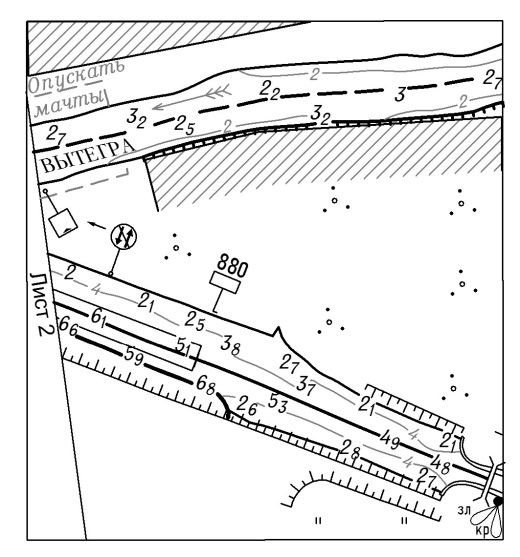 Лист 3				Вклейка № 2  (КНН-2010)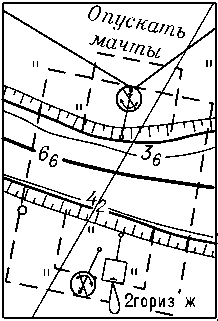 Лист 4				Вклейка № 2  (КНН-2017)ШЛЮЗ № 2  однокамерный, сооружен между 869,7 и 868,4 км. Длина камеры шлюза 268,0 м, ширина 17,84 м; глубина на нижнем пороге шлюза 4,40 м, на верхнем  4,23 м.Ширина нижнего подходного канала 80 м, верхнего – 80 м. Длина причального фронта: нижнего подходного канала у правого берега – 291 м, верхнего подходного канала у левого берега – 271 м.Около верхних ворот шлюза сооружен разводной мост.Предупреждения1. На пришлюзовом участке 870,4867,8 км движением судов руководит начальник вахты шлюза.2. На участке 869,4869,7 км у левого берега подход и швартовка судов к стенке берегоукрепления запрещены.Лист 4				Вклейка № 12  (ИС-1/2011)Лист 4				Вклейка № 4  (КНН-2012)  Лист 4 			Вклейка № 25  (ИС-1/2013)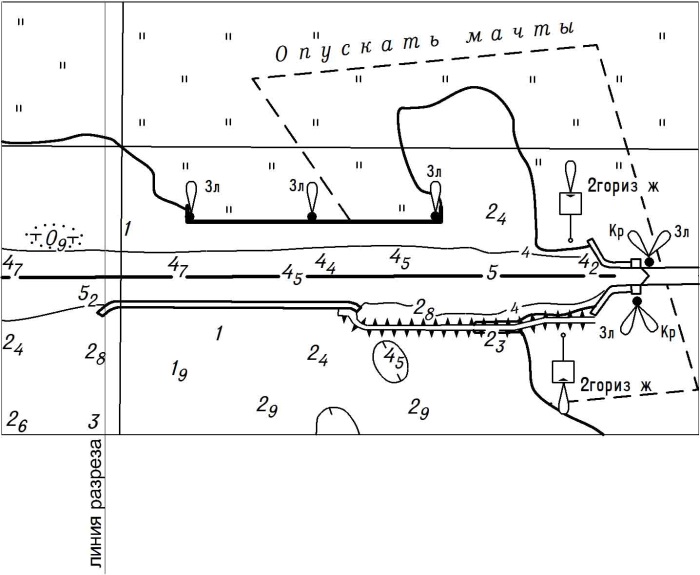 Лист 4 			Вклейка № 18  (КНН-2014)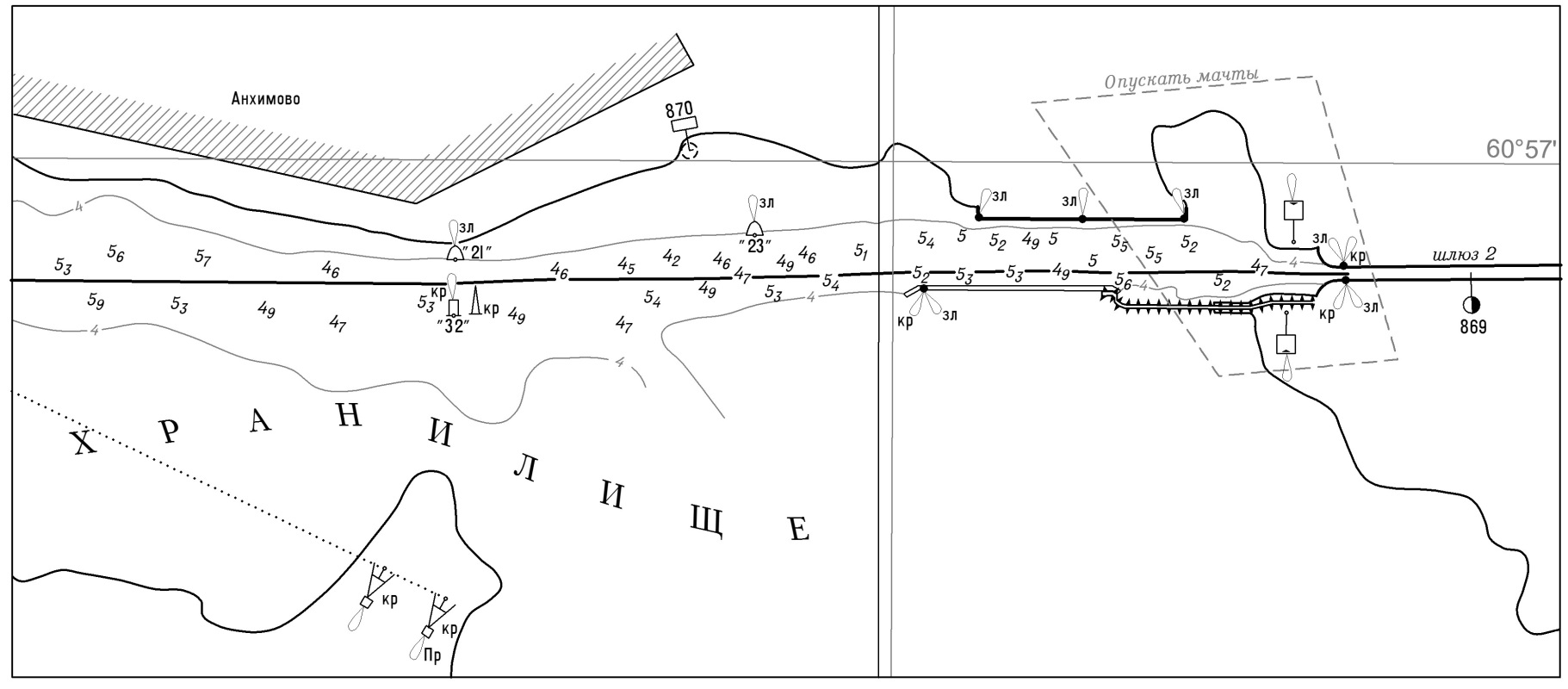 Лист 5				Вклейка № 6  (ИС-1/2011)Лист 5				Вклейка № 7  (КНН-2012)  2. Ширина судового хода в каналах между шлюзами № 3, 4 и 5 составляет 80 м.Лист 5				Вклейка № 6  (ИС-2/2014)    В нижнем подходном канале шлюза № 3 оборудована причальная стенка длиной 279 м, ширина нижнего подходного канала составляет 80 м.В подходном канале между шлюзами № 3 и 4 оборудованы причальные стенки: у левого берега длиной 512,25 м, у правого берега длиной 306 м; ширина подходного канала 80 м.В подходном канале между шлюзами № 4 и 5 у правого берега оборудована причальная стенка длиной 271 м, ширина подходного канала 80 м; подходом к причальной стенке руководит начальник вахты шлюза № 5.Верхний подходный канал шлюза № 5 на участке от входных палов шлюза № 5 до 860,33 км имеет ширину судового хода 50 м, глубину 4,0 м; в остальной части, на участке 860,33–858,6 км, наименьшая ширина 80 м, глубина 4,0 м.В верхнем подходном канале шлюза № 5 оборудована причальная стенка длиной 292 м.ПредупреждениеНа пришлюзовых участках движением судов руководит начальник вахты:Лист 5				Вклейка № 20  (КНН-2014)    Лист 5 			Вклейка  (ИС-2/2008)1. В подходном канале разрешается расхождение грузовых и нефтеналивных судов грузоподъемностью до 5000 т включительно с нефтепродуктами, температура вспышки паров которых более 60°С.2. Во время наполнения камеры шлюза № 5 всем судам запрещается вход в подходный канал, движение в этом канале и швартовка к причальной стенке.3. Во время движения четырехдечных пассажирских теплоходов из камеры шлюза в Новинкинское водохранилище у верхней причальной стенки шлюза № 5 разрешается стоянка двух судов, кроме танкеров с нефтепродуктами, температура вспышки паров которых 60°С и менее, и буксируемых составов.4. При входе четырехдечных пассажирских теплоходов в шлюз № 5 с Новинкинского водохранилища стоянка судов у причальной стенки запрещается.Лист 5				Вклейка № 2  (КНН-2011)      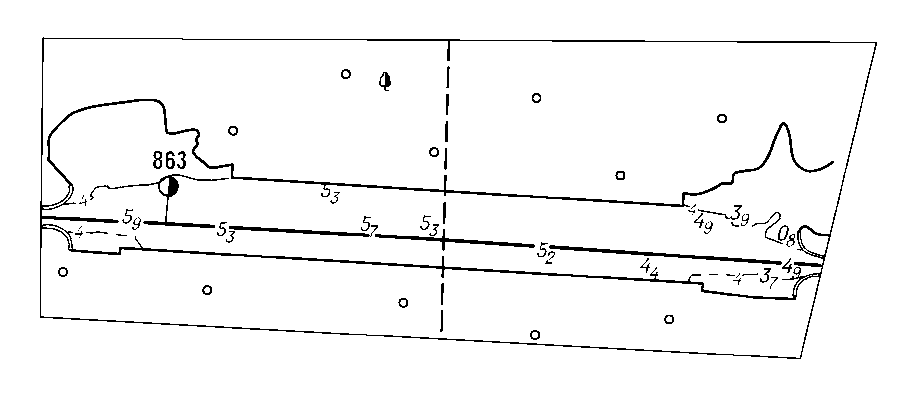 Лист 5				Вклейка № 7  (ИС-1/2012)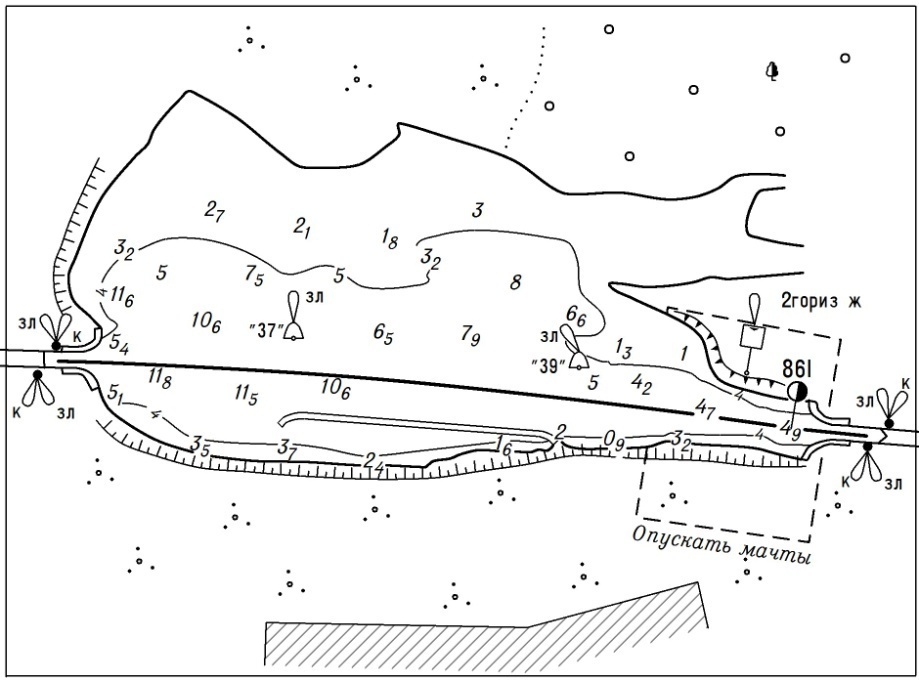 Лист 5 			Вклейка № 26  (ИС-1/2013)    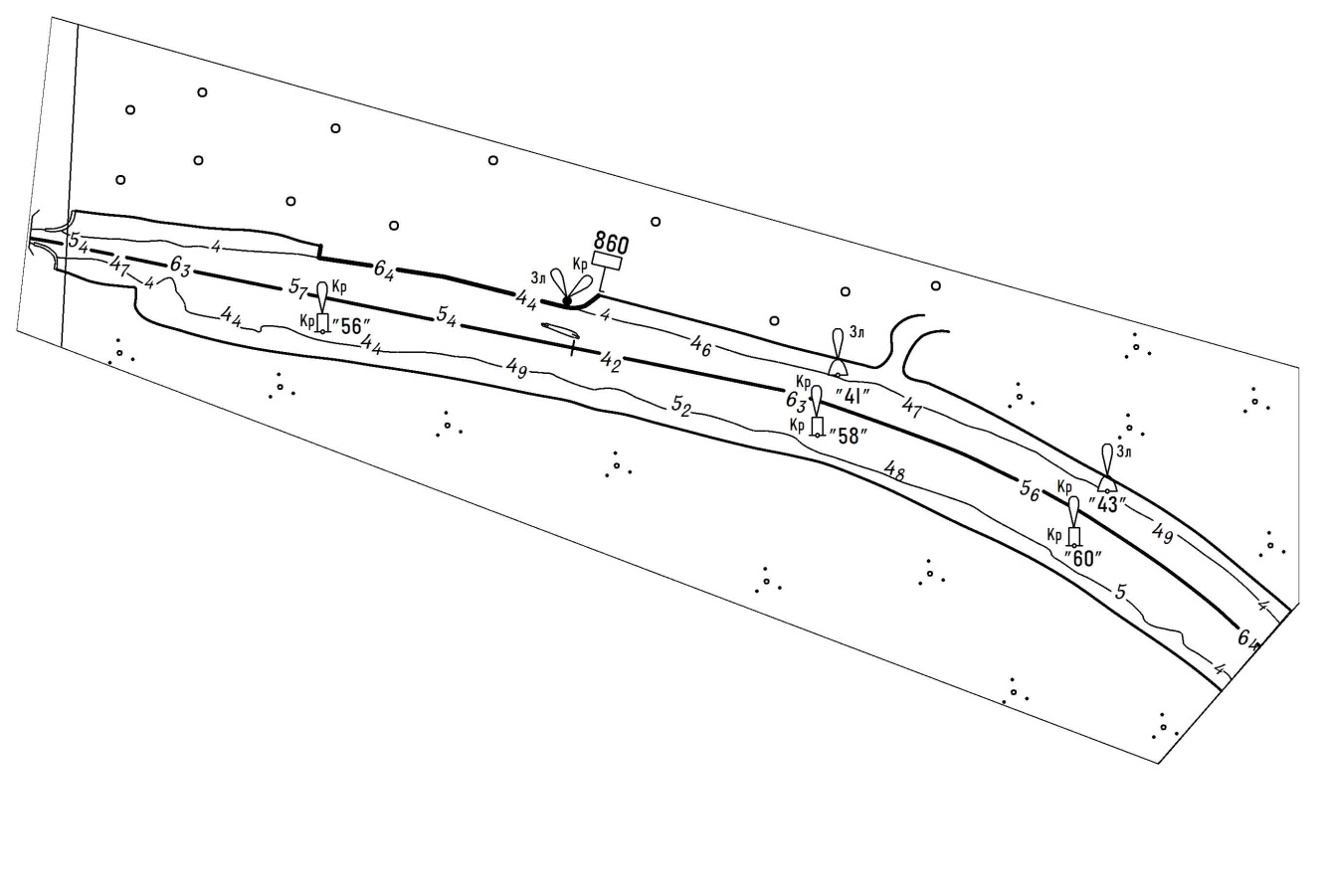 Лист 5				Вклейка № 22  (КНН-2014)  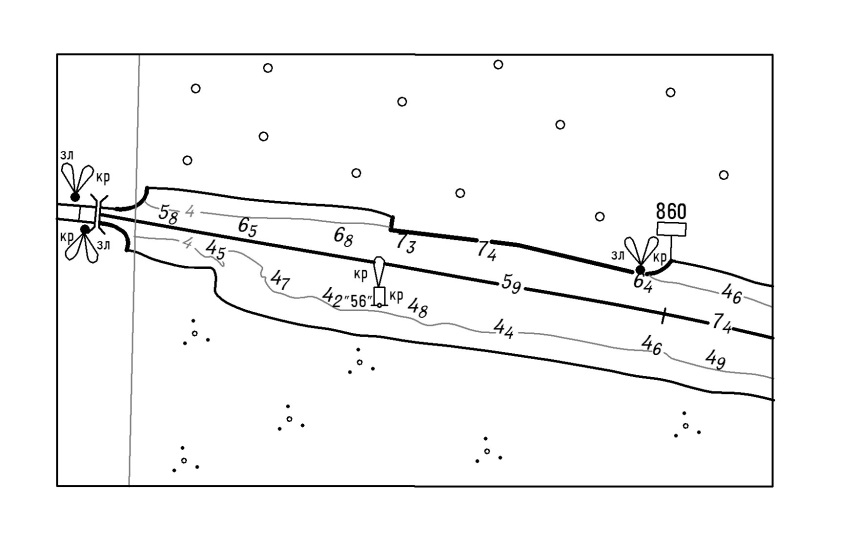 Лоцийные сведения к листу 6			Вклейка № 34  (КНН-2015)  ШЛЮЗ № 6 – однокамерный, сооружён между 885, 1 и 853,9 км. Длина камеры шлюза 263,4 м, ширина 17,82 м; глубина на нижнем пороге шлюза 5,35 м, на верхнем пороге – 5,38 м от проектного уровня.Ширина нижнего подходного канала 80 метров.У правого берега канала оборудована причальная стенка длиной 280,5м.Ширина верхнего подходного канала 55 метров.У правого берега канала оборудована причальная стенка длиной 250 м.Причальная стенка слева от оси судового хода в нерабочем состоянии.Лоцийные сведения к листу 6			Вклейка № 25  (КНН-2014)   ПОРЯДОК ШЛЮЗОВАНИЯ СУДОВ И СОСТАВОВСуда, стоящие у причальных стенок подходных каналов шлюзов, считаются принятыми на шлюзование. Очередность захода в камеру шлюза определяет диспетчер канала, исходя из требований возможно полного заполнения камеры шлюза независимо от очередности подхода судов. Остальные суда, ожидающие шлюзования, подходят к причальной стенке в порядке, установленном диспетчером движения ФБУ «Администрация «Волго-Балт» в г. Вытегра.Суда, находящиеся под обработкой в Вытегорском, Белоусовском и Новинкинском водохранилищах, включаются в суточный план шлюзования по заявке капитанов, которая передается диспетчеру движения ФБУ «Администрация «Волго-Балт» в г. Вытегра за 4 часа до окончания обработки. Связь с диспетчером осуществляется на УКВ, канал 3, позывной – «Вытегра-5». При задержке обработки такого судна капитан немедленно оповещает об этом диспетчера канала и повторяет заявку за 2 часа до готовности к шлюзованию.Лоцийные сведения к листу 6			Вклейка № 4  (КНН-2010)ДОПОЛНИТЕЛЬНЫЙ СУДОВОЙ ХОД, ответвляющийся от основного судового хода на участке 857,4857,0 км, ведет к пассажирскому причалу Девятины. Наименьшие габариты дополнительного судового хода: глубина 4 м, ширина 50 м, радиус закругления 500 м.Пассажирский причал Девятины находится в аварийном состоянии, подход судов к нему запрещен.Лоцийные сведения к листу 6			Вклейка № 26  (КНН-2013)  ПОРЯДОК ПРОПУСКАЧЕТЫРЕХДЕЧНЫХ ПАССАЖИРСКИХ ТЕПЛОХОДОВЧЕРЕЗ ШЛЮЗЫ № 6, 5, 4, 3, 2 и 1Для пропуска четырехдечных пассажирских теплоходов в шлюзах № 61 устанавливается следующий порядок: при совместном шлюзовании с другими судами первыми в камеры шлюзов № 5, 4 и 3 заходят четырехдечные пассажирские теплоходы; на участке канала между шлюзами № 3 и 4 разрешается расхождение всех типов судов и составов без каких-либо ограничений; на участке канала между шлюзами № 4 и 5 разрешается расхождение всех типов судов и составов. При скорости ветра более 10 м/с расхождение разрешается только с использованием причальных стенок.Запрещается: при скорости ветра более 12 м/с расхождение крупногабаритных составов общей длиной более 140 м в грузу с другими судами или составами. При совместном шлюзовании двух четырехдечных судов встречное шлюзование любых судов и составов; во время прохождения четырехдечных пассажирских теплоходов стоянка судов, составов и других плавсредств у причальной стенки нижнего бьефа шлюза № 6.Лоцийные сведения к листу 6		Вклейка № 35 (КНН-2015)  КОНТРОЛЬ ЗА ДВИЖЕНИЕМ СУДОВ. На основной трассе Волго-Балта ведётся контроль за положением и скоростью судов с использовани-ем РЛС и АИС. Судовое оборудование АИС должно быть включено на всём пути следования.Лоцийные сведения к листу 6			Вклейка № 12 (КНН-2009).УКАЗАНИЯ О ПОРЯДКЕ ДВИЖЕНИЯ И СТОЯНКИ СУДОВВ ВЕРХНЕМ ПОДХОДНОМ КАНАЛЕ ШЛЮЗА № 5 (860,6–858,2 км)Разрешение на вход в подходный канал и швартовку у причальной стенки судам, следующим в шлюз № 5, дает диспетчер (начальник вахты) шлюза по радиосвязи, руководствуясь следующими ограничениями:1. В подходном канале шлюза № 5 разрешается расхождение грузовых и нефтеналивных судов грузоподъемностью до 5000 т включительно с нефтепродуктами, температура вспышки паров которых более 60°С;2. Во время наполнения камеры шлюза № 5 всем судам запрещается вход в подходный канал, движение и швартовка к причальной стенке;3. Во время движения четырехдечных пассажирских теплоходов из камеры шлюза в Новинкинское водохранилище у верхней причальной стенки шлюза № 5 разрешается стоянка двух судов, кроме танкеров с нефтепродуктами, температура вспышки паров которых 60°С и менее, и буксируемых составов;4. При входе четырехдечных пассажирских теплоходов в шлюз № 5 с Новинкинского водохранилища стоянка судов у причальной стенки запрещается.Лист 6				Вклейка № 9  (КНН-2012)  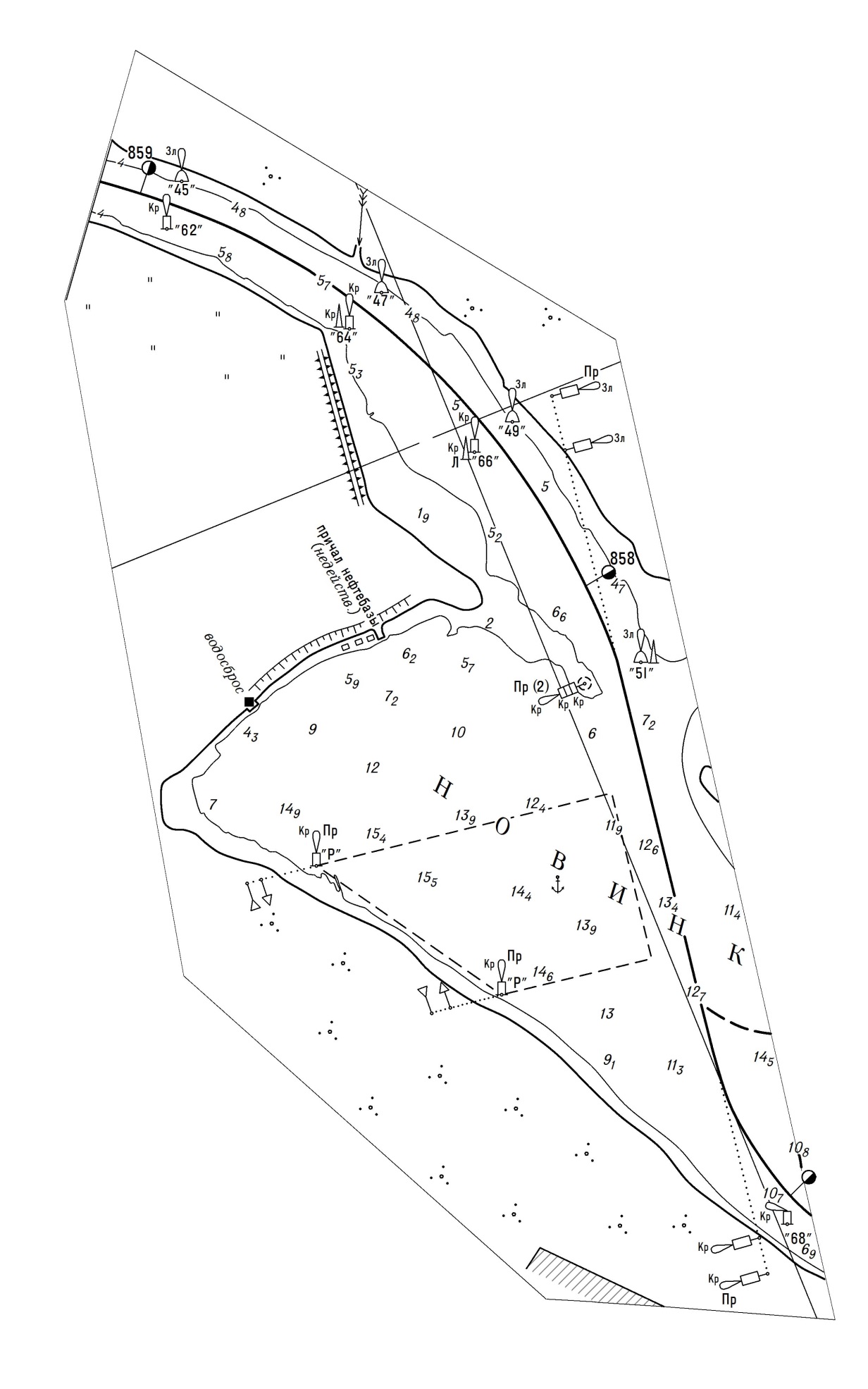 Лист 6				Вклейка № 36  (КНН-2015)  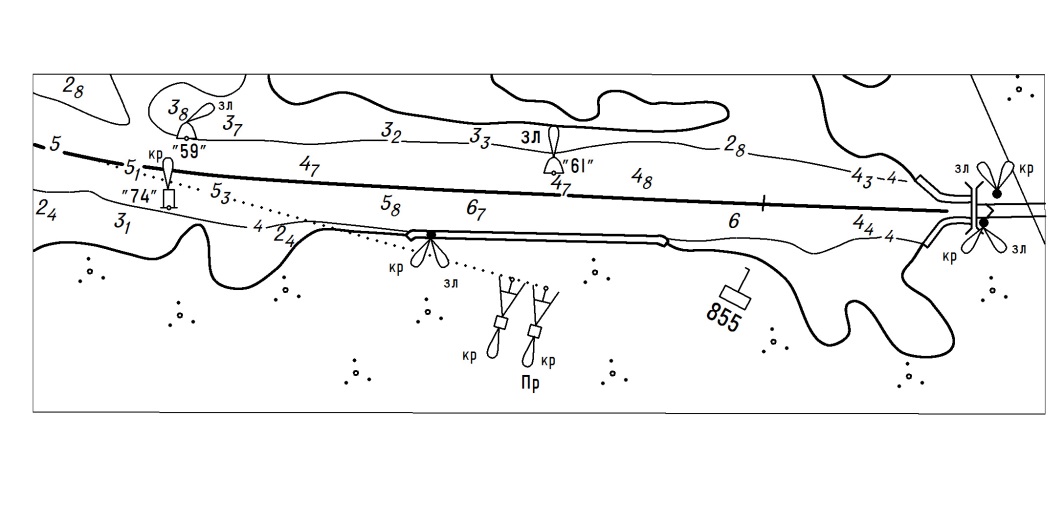 Лист 7			Вклейка№4(КНН-2016)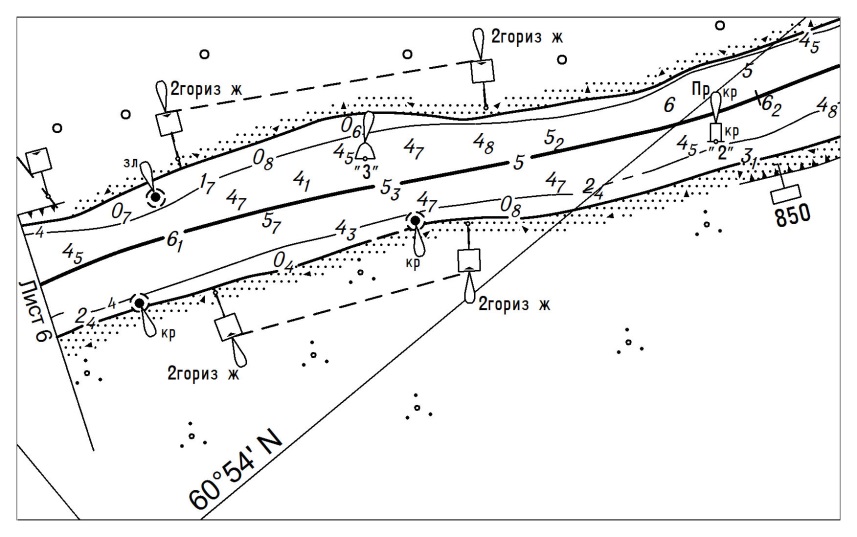 Лист 7				Вклейка № 27  (ИС-1/2013)  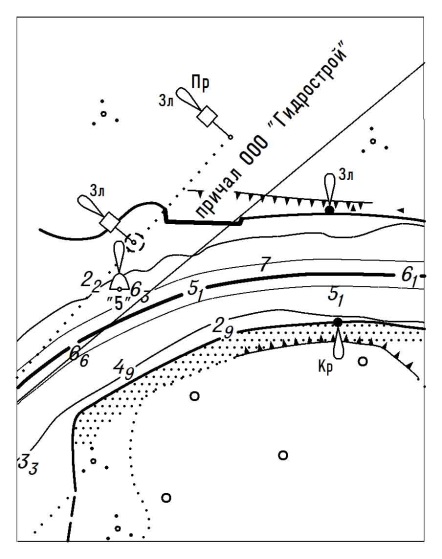 Лист 7				Вклейка № 37  (КНН-2015)  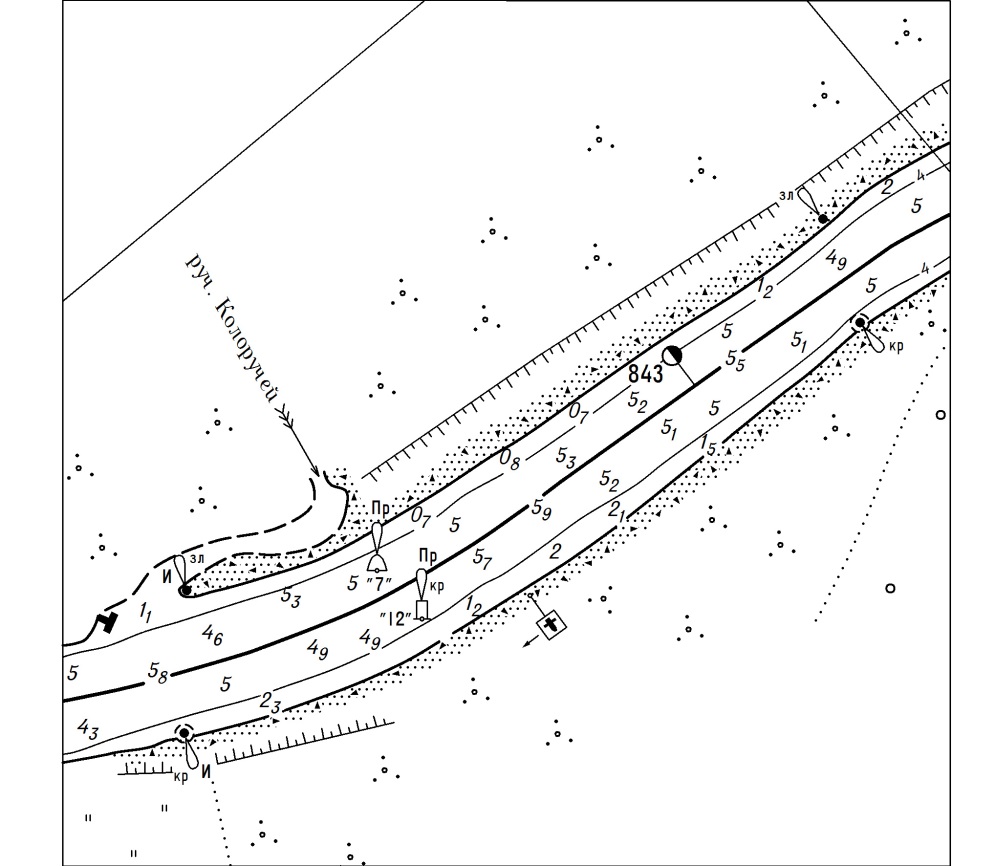 Лист 8				Вклейка № 38  (КНН-2015)  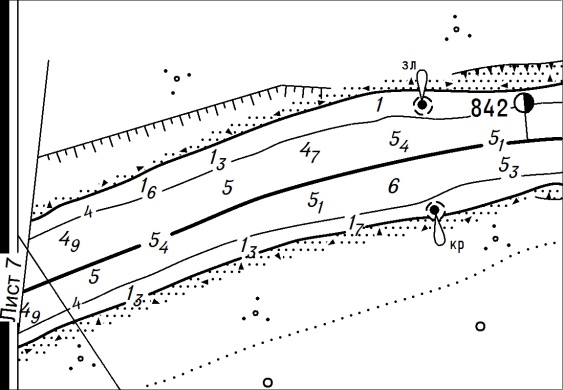 Лист 8			Вклейка № 26  (КНН-2014)  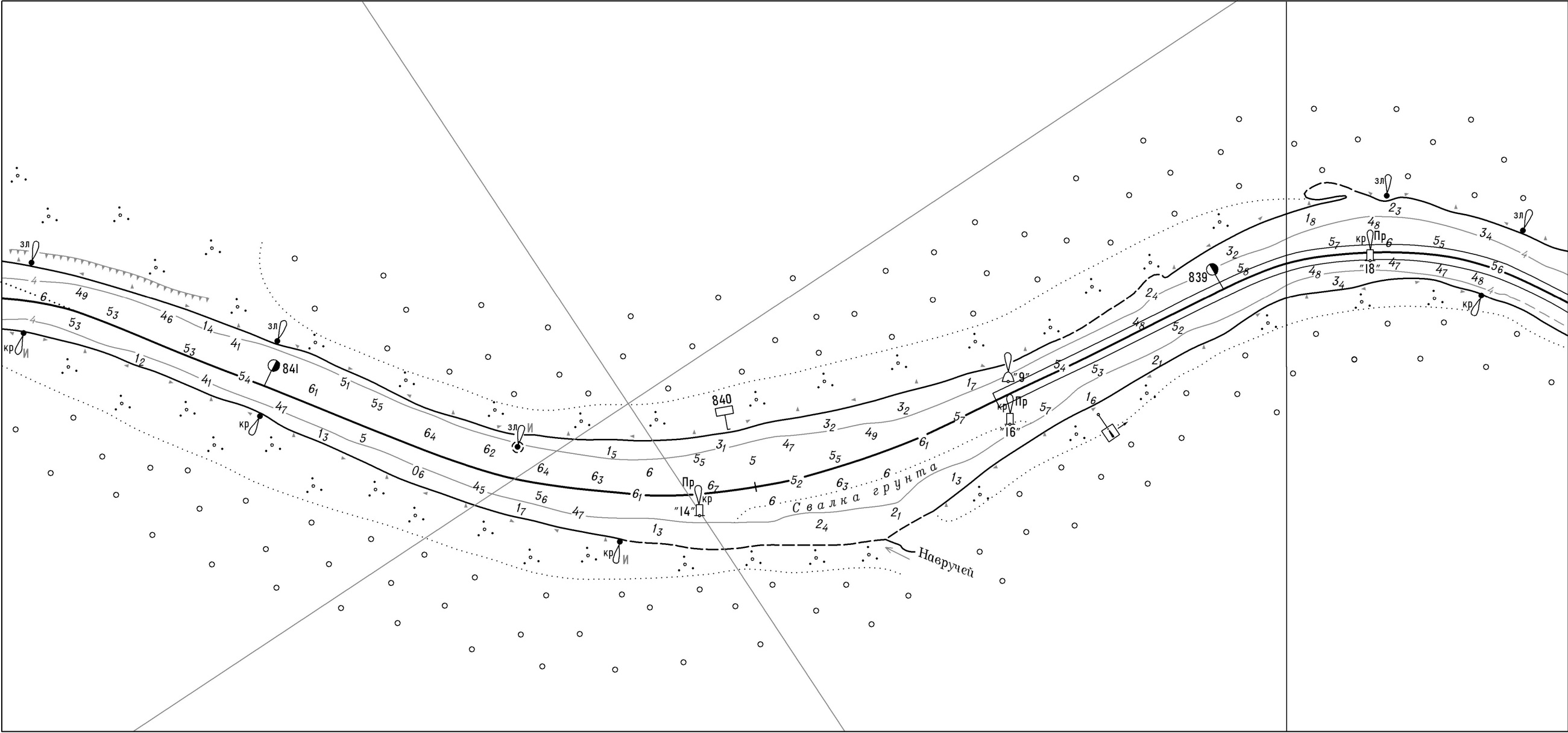 Лист 9				Вклейка № 13  (КНН-2009)3. В районе устья реки Ковжа следует идти со скоростью, позволяющей обеспечить безопасную стоянку судов под погрузкой у причала Белоручейского рудоуправления ОАО «Северсталь».Лист 10 			Вклейка № 14  (КНН-2009)         .3. В районе устья реки Ковжа следует идти со скоростью, позволяющей обеспечить безопасную стоянку судов под погрузкой у причала Белоручейского рудоуправления ОАО «Северсталь».Лист 10			Вклейка № 39  (КНН-2015)823,6 км)  в  соответствии  с  Правилами  пропуска  судов  через  шлюзы  внут-ренних  водных  путей и  утвержденным   расписанием   движения   пассажир-ских и туристских теплоходов;Лист 10			Вклейка № 27  (КНН-2014)ОПЕРАТОР УПРАВЛЕНИЯ ПЕРЕПРАВОЙ АННЕНСКИЙ МОСТ ВЫТЕГОРСКОГО РГСиС находится у переправы на левом берегу канала. Связь с оператором осуществляется на УКВ, Канал 5.При подходе к пассажирскому причалу Анненский Мост нужно установить УКВ радиосвязь с оператором, который по согласованию с диспетчером движения Вытегры ФБУ «Администрация «Волго-Балт» регулирует подход судов к шлюзу № 6 и руководит расстановкой судов на месте отстоя в ожидании шлюзований.Лист 12			Вклейка № 28 (КНН-2014)  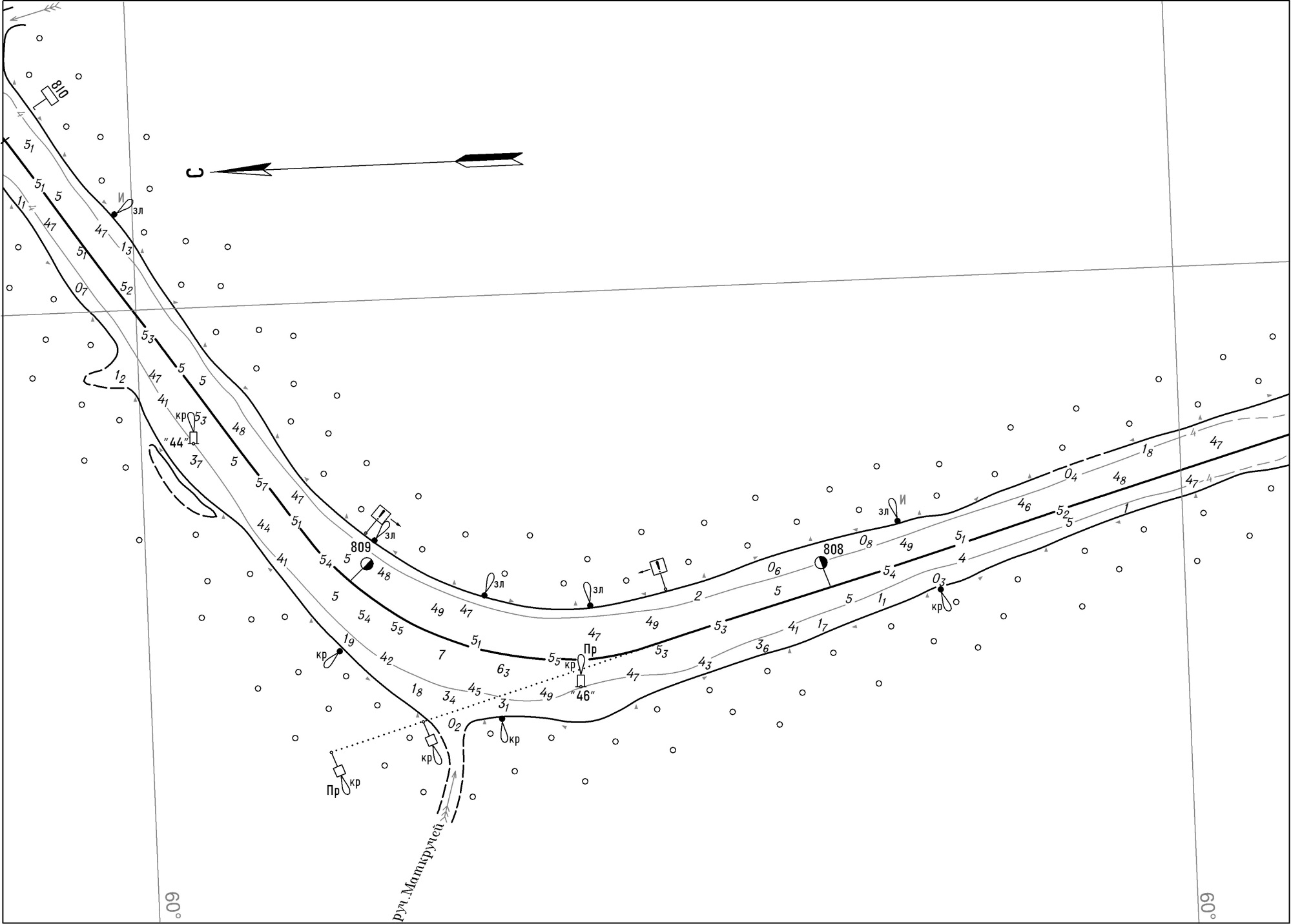 Лист 13			Вклейка № 6 (КНН-2016)  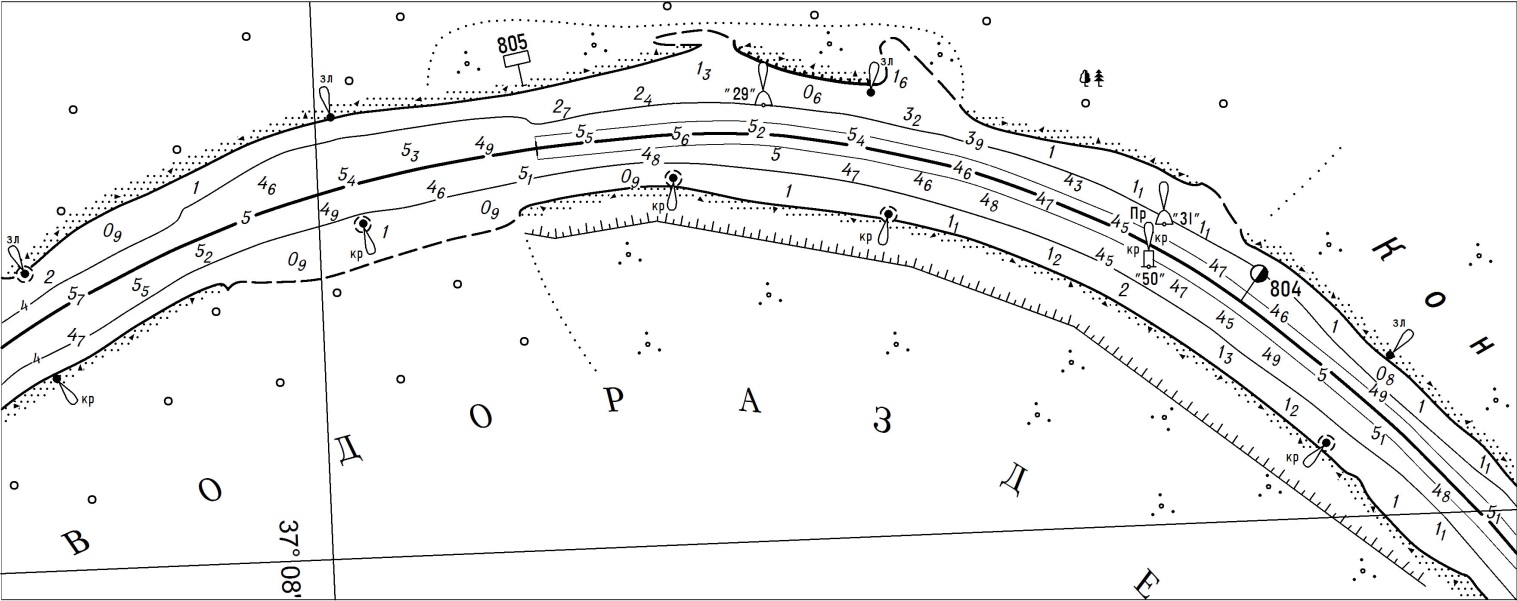 Лист 14			Вклейка № 41 (КНН-2015)  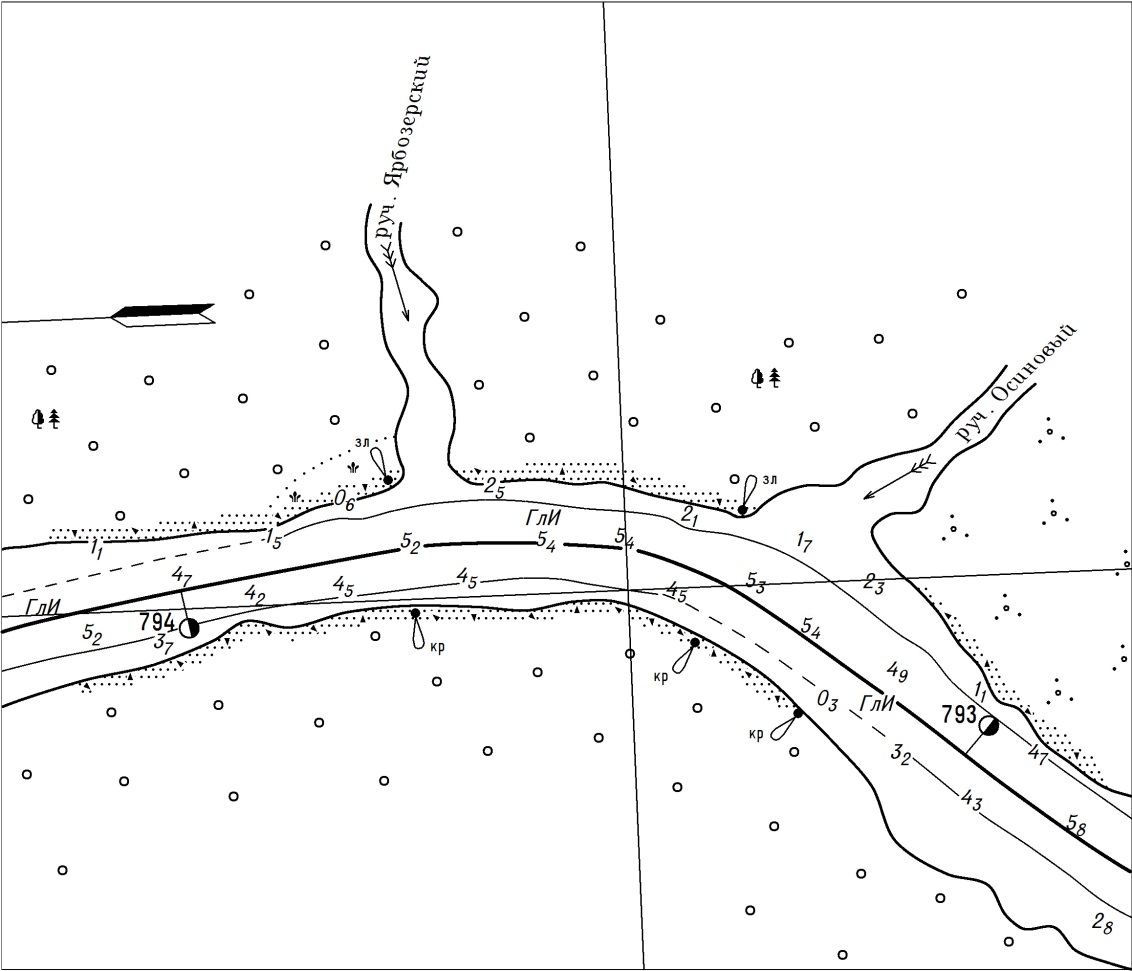 Лист 17			Вклейка № 6 (ИС-1/2015)КОНТРОЛЬ ЗА ДВИЖЕНИЕМ СУДОВ. На основной трассе Волго-Балта    ведётся   контроль    за   положением    и  скоростью   судов   с   использованием РЛС и АИС. Судовое оборудование АИС должно быть включено на всём пути следования.Лист 17 			Вклейка № 4 (КНН-2011)         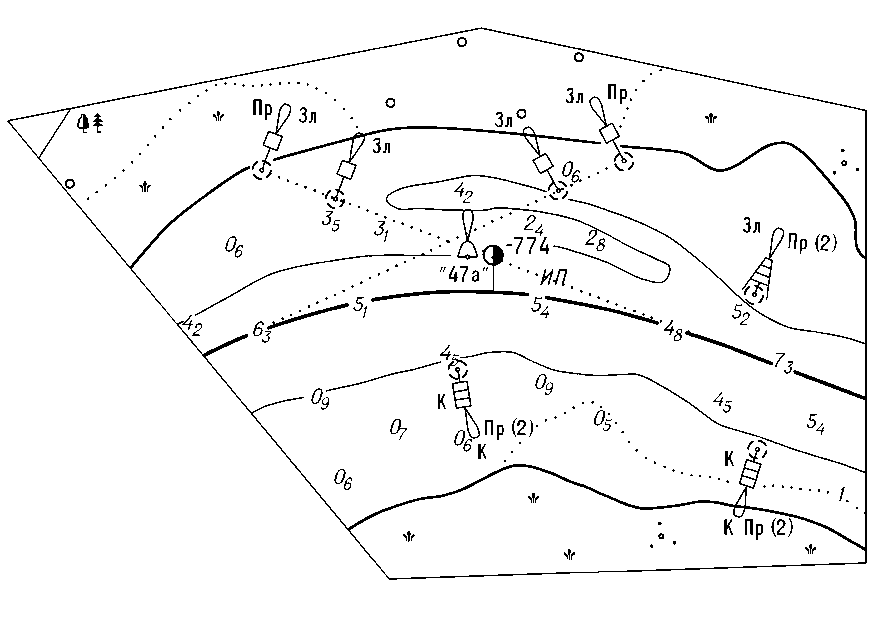 Лист 19 			Вклейка № 42 (КНН-2015)         КОНТРОЛЬ ЗА ДВИЖЕНИЕМ СУДОВ. На основной трассе Волго-Балта ведётся контроль за положением и скоростью судов с использованием РЛС и АИС. Судовое оборудование АИС должно быть включено на всём пути следования.Лист 25 			Вклейка № 43 (КНН-2015)         ПРИЧАЛ № 1. Стоянка и подход к причалу запрещены.ПРИЧАЛ № 2 ООО «КОНТ» расположен на 683,6 км у левого берега.
У причала разрешается стоянка в один счал не более трех судов.ПРИЧАЛ № 3 ООО «КОНТ» расположен на 683,2 км у левого берега. Длина причала 35 м. У причала разрешается стоянка трехдечных пассажирских теплоходов не более одного судна единовременно.Лист 25 	Вклейка № 28 (ИС-1/2013)		Лист 25 	Вклейка № 4 (ИС-1/2017)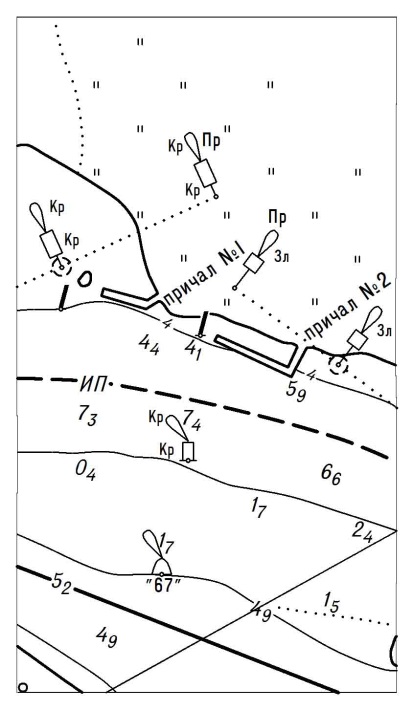 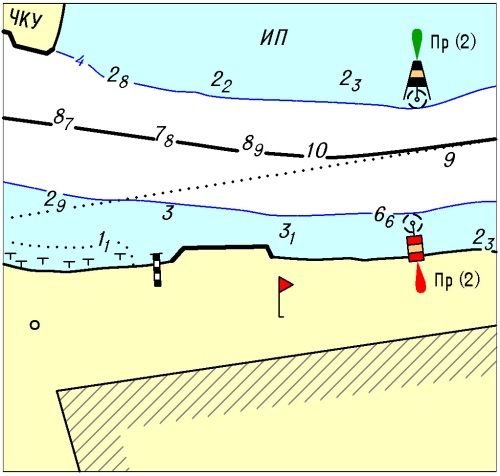 Лист 28 			Вклейка № 5 (КНН-2011)   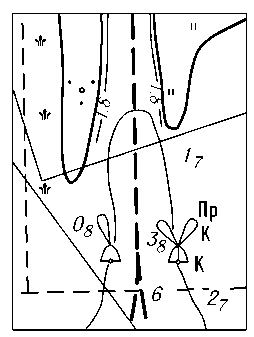 Лоцийные сведения к листу 38  			Вклейка № 29 (КНН-2014)  Шлюз № 7. Длина камеры шлюза 265,67 м, ширина 17,83 м; глубина на верхнем поро-ге – 4,5 м, на нижнем пороге – 3,75 м при минимальном навигационном уровне.Лоцийные сведения к листу 38			Вклейка № 30 (КНН-2014) Шлюз № 8. Длина камеры шлюза 306,8 м, ширина 21,35 м;  глубина на верхнем поро-ге – 7,8 м, на нижнем пороге – 5,3 м при минимальном навигационном уровне.Лоцийные сведения к листу 38			Вклейка № 31 (КНН-2014) Суда и составы пропускаются через оба шлюза.Расстановкой судов и составов у причальных стенок подходных каналов, а также их пропуском через шлюзы руководят диспетчеры (начальники вахт) соответствующих шлюзов.Лоцийные сведения к листу 38 			Вклейка № 32 (КНН-2014)1. При одновременной работе шлюзов № 7 и 8 диспетчерское управление процессом судопропуска осуществляет диспетчер (начальник вахты) работающего шлюза.2. При управлении процессом судопропуска диспетчер (начальник вахты) шлюза производит регистрацию судов и составов, следующих на шлюзование, определяет очередность на шлюзования, осуществляет формирование и распределение по шлюзам; постановка судов на рейды на якорь, снятие с якоря судов, стоящих на рейдах, а также движение в подходные каналы шлюзов и постановка к их причальным стенкам или в камеры, производится также с разрешения диспетчера (начальника вахты) шлюза, который при этом должен учитывать соблюдение всех мер безопасности движения судов на подходах к границам шлюзов – к дальним светофорам на 594, 7 и 596, 0 км.Лоцийные сведения к листу 38  			Вклейка № 33  (КНН-2014)   4. Секции № 11-15 причала нижнего подходного канала шлюза № 8 выведены из эксплуатации. Стоянка судов у этих секций запрещена. Границы швартовки судов обозначены стоповыми огнями.Лоцийные сведения к листу 38			Вклейка № 5	(КНН-2010)            ПУНКТ СНАБЖЕНИЯ СУДОВ ТОПЛИВОМ, принадлежащий ООО «Нижегород-Бункер», находится на 600,0 км слева от оси судового хода. Подход к бункеровочной базе регулируется по УКВ радиосвязи вахтенным танкера.Лоцийные сведения к листу 38			Вклейка № 7	(ИС-1/2015)            ПУНКТ СНАБЖЕНИЯ СУДОВ ТОПЛИВОМ, принадлежащий ООО «Бункер-Трейд», находится на 599,5 км на правой кромке. Подход к бункеровочной базе регулируется по УКВ радиосвязи вахтенным танкера.Лист 38 			Вклейка № 2 (ИС-2/2016)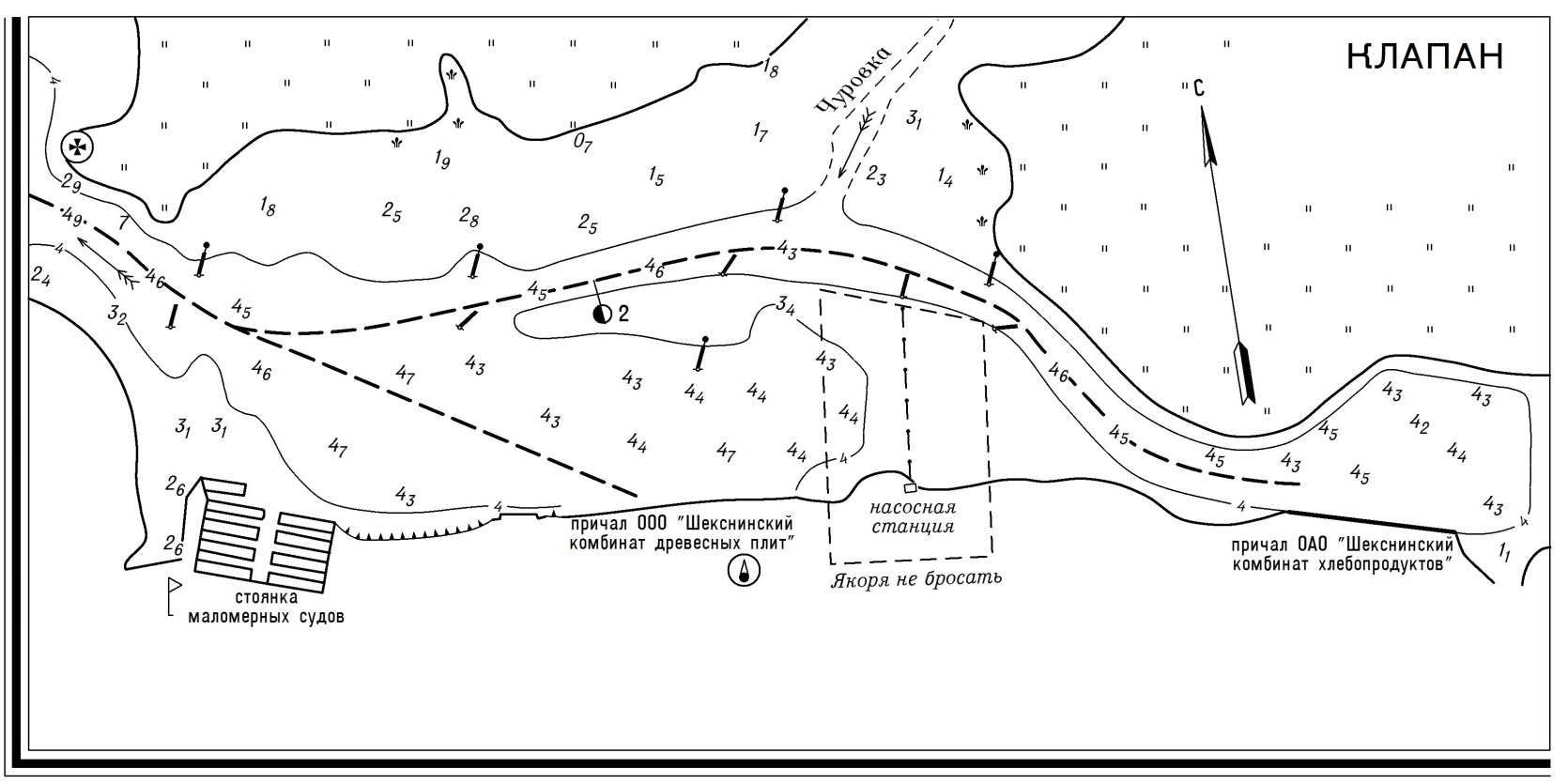 Лоцийные сведения к листу 46			Вклейка № 27  (КНН-2013)  Перед выходом в Рыбинское водохранилище капитаны судов обязаны получить у диспетчера движения Череповца ГБУ «Волго-Балт» суточный прогноз погоды и, руководствуясь им и установленными судам ограничениями по ветро-волновому режиму, самостоятельно принять решение о выходе в водохранилище. Лоцийные сведения к листу 46			Вклейка № 44  (КНН-2015)  8. На 538,5 км осуществляется подход к причалу у правого берега. Стоянка пассажирских судов у причала не более одного судна единовременно. Обгон судов на траверзе причала запрещен.Лоцийные сведения к листу 46     Вклейка № 3  (КНН-2017)ВРЕМЕННЫЙ РЕЙД расположен на участке 535,5–535,1 км у левого берега, предназначен для сухогрузных судов ООО «П. ТрансКо», ожидающих обработки у причалов промпорта ПАО «Северсталь». Длина рейда 400 м, ширина 70 м. У левого берега огражден тремя несветящими буями.Лист 46  			Вклейка № 10 (КНН-2012)  Лист 46 			Вклейка № 34  (КНН-2014)     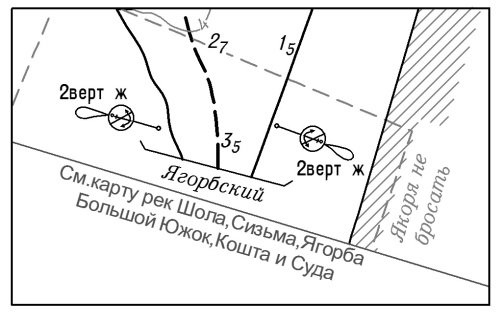 Лист 46                        Вклейка № 4  (КНН-2017)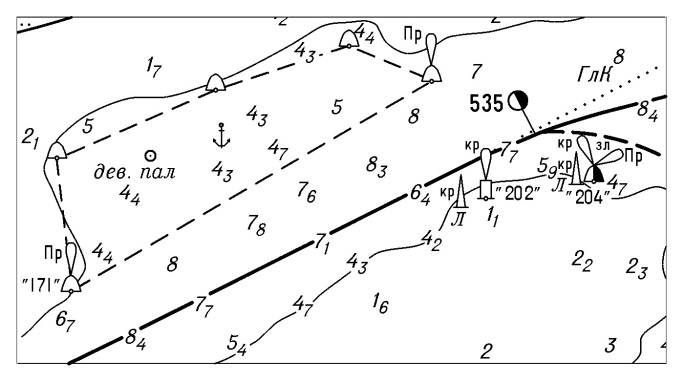 Лист 47 			Вклейка № 45  (КНН-2015)     ПУНКТ СНАБЖЕНИЯ СУДОВ ТОПЛИВОМ расположен на 
530,3 км справа от оси судового хода. Подход судов регулирует вахтенный начальник бункербазы. Связь осуществляется на УКВ, канал 5.Лист 47 			Вклейка № 46  (КНН-2015)     КОНТРОЛЬ ЗА ДВИЖЕНИЕМ СУДОВ. На основной трассе Волго-Балта ведётся контроль за положением и скоростью судов с использованием РЛС и АИС. Судовое оборудование АИС должно быть включено на всём пути следования.Лист 48 			Вклейка № 15  (КНН-2009)                углубляется, так как глубины на ней неустойчивы и определяются по результатам траления. Сведения о глубине необходимо получить у диспетчера движения Белозерска ГБУ «Волго-Балт» по УКВ радиосвязи, канал 2.Лист 48 			Вклейка № 16 (КНН-2009)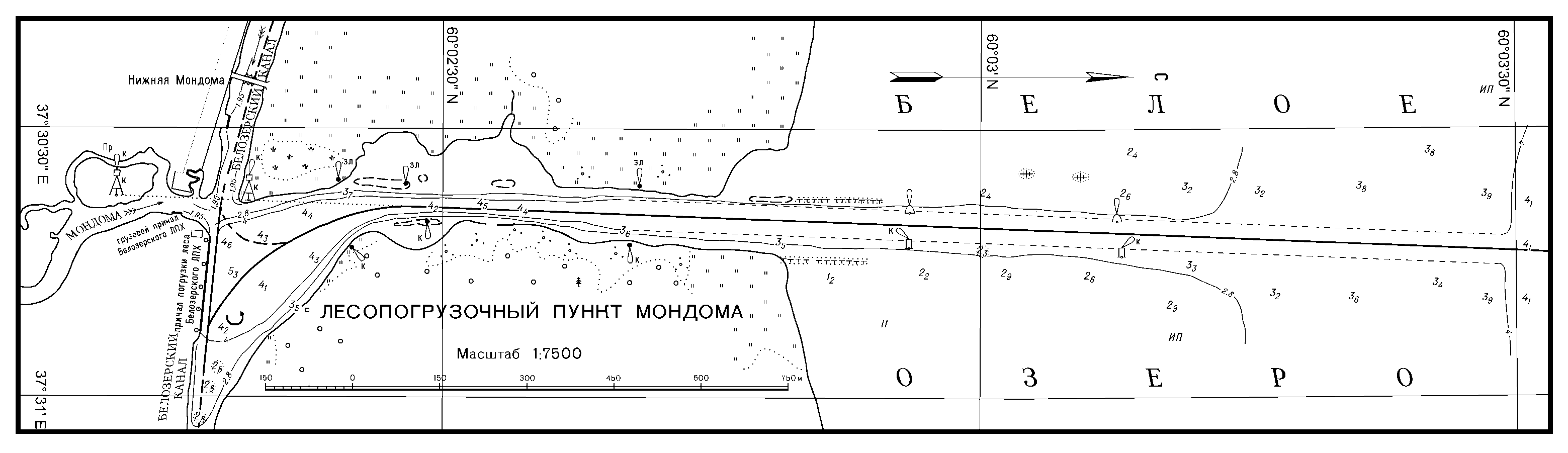 Лист 48 			Вклейка № 17   (КНН-2009)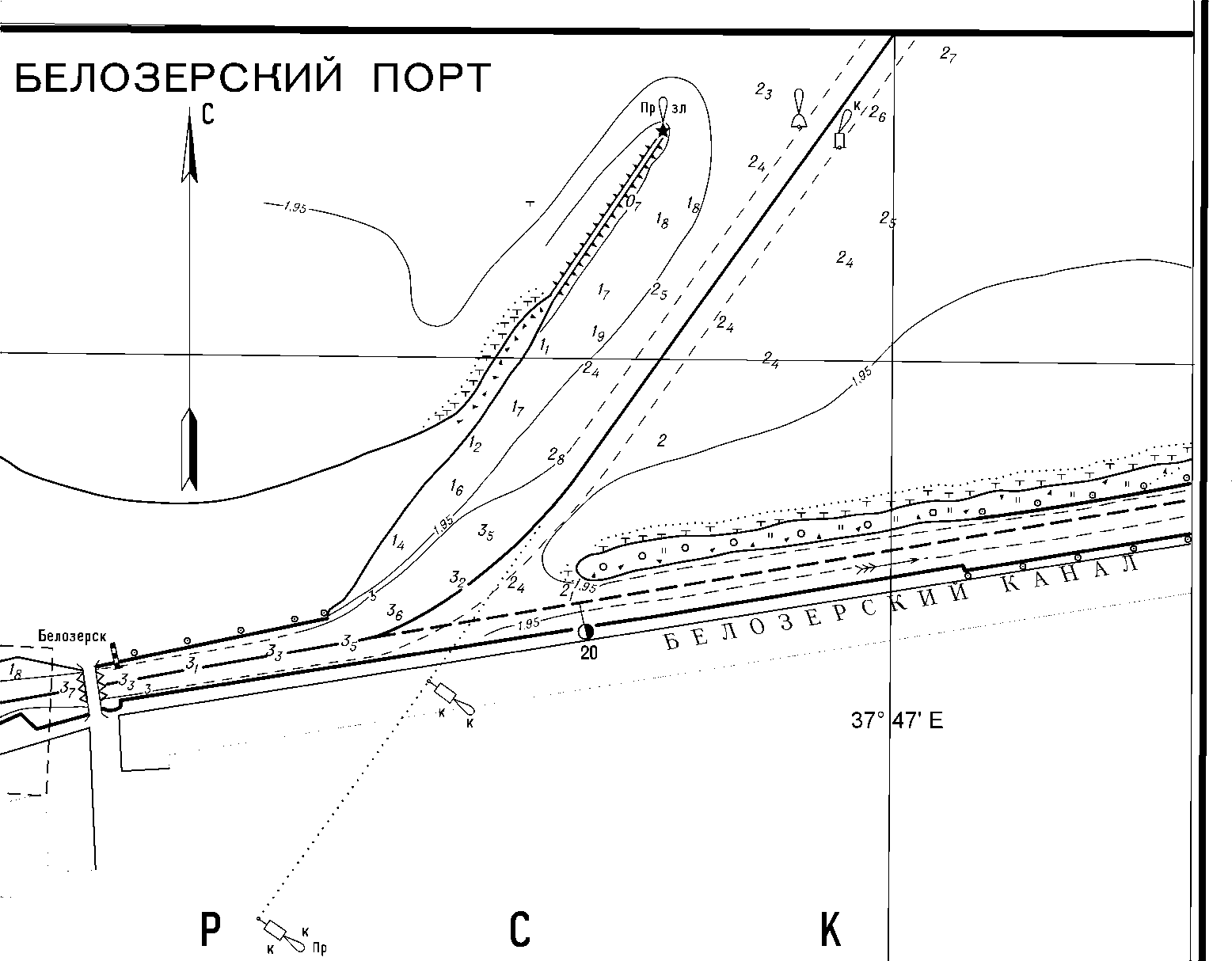 Лист 49 			Вклейка № 7	 (КНН-2016)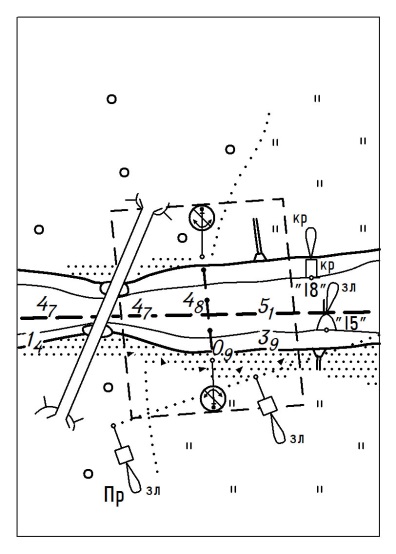 Лист 49 			Вклейка № 8	 (ИС-1/2016)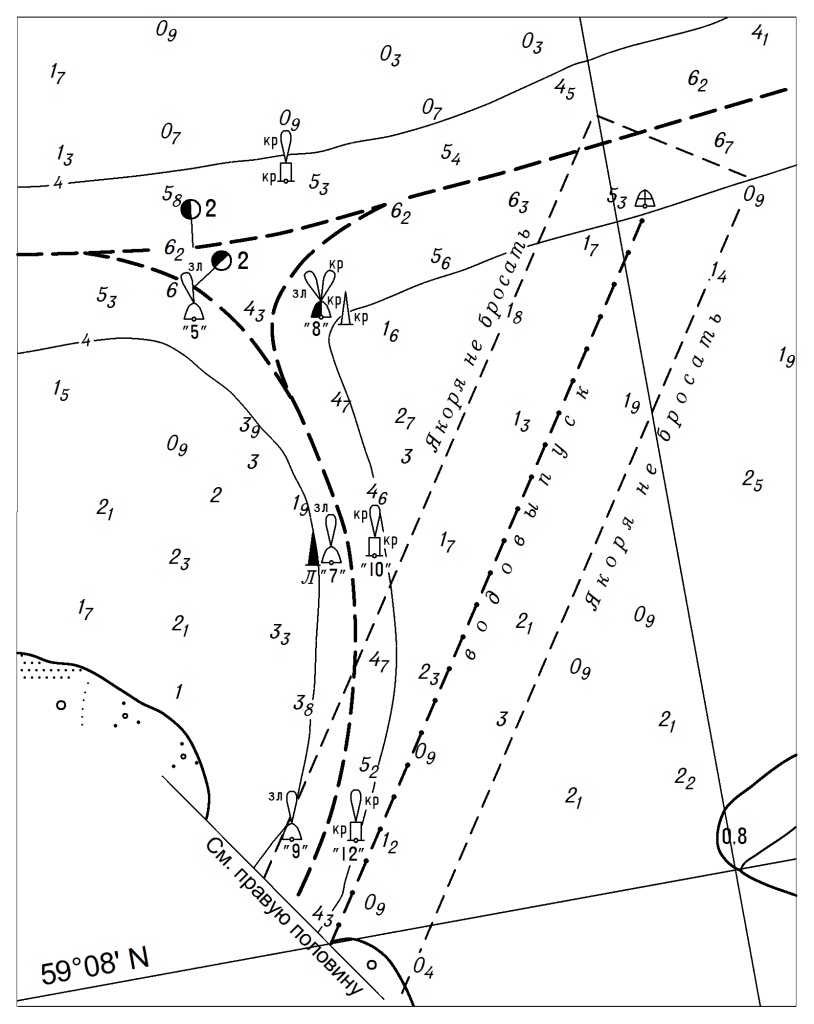 Лист 49 			Вклейка № 3	 (ИС-2/2016)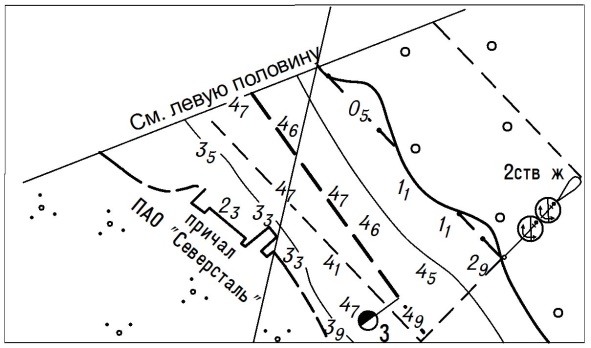 Лист 50 			Вклейка № 3	 (КНН-2012)Сведения о глубинах в подходном канале к промпорту дает диспетчер ОАО «Аммофос». Связь осуществляется на УКВ, канал 2, позывной  «Череповец-15».Лист 50 			Вклейка № 4	 (ИС-2/2016)4. В нижней части причала апатита имеется конструкция шириной 4 м, выступающей за линию кордона причала на 3 м на высоте 9 м (от расчетного уровня 102,8 м).5. На бычках № 3 и 4 причала готовой продукции имеются конструкции, выступающие за линию кордона причала на 12 м.Лист 50 			Вклейка № 8	 (ИС-1/2015)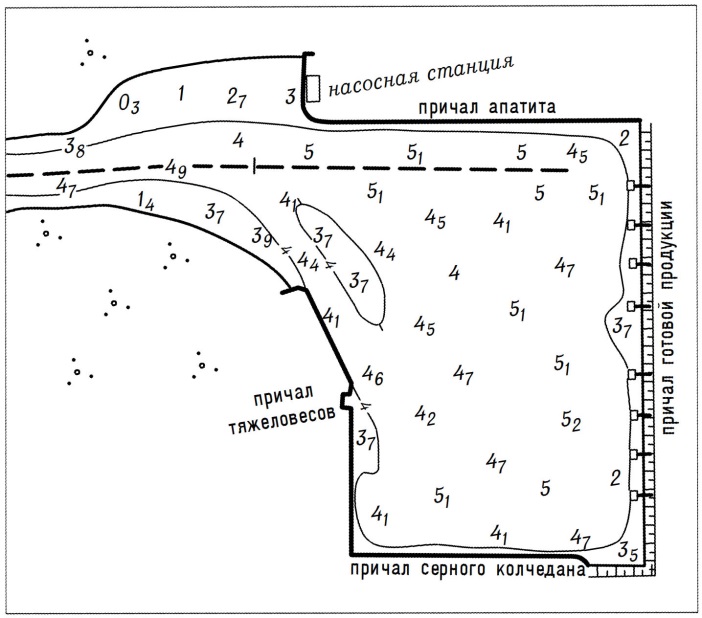 г. Санкт-ПетербургВ связи с переименованием организации ГБУ «Волго-Балт» на обложке, титульном листе, по всему тексту разделов: «Содержание», «Предисловие», «Навигационно-гидрографический очерк», на листах карты и в лоцийных сведениях к этим листам взамен «ГБУ «Волго-Балт» дать «ФБУ «Администрация «Волго-Балт».В связи с переименованием организации ГБУ «Волго-Балт» на обложке, титульном листе, по всему тексту разделов: «Содержание», «Предисловие», «Навигационно-гидрографический очерк», на листах карты и в лоцийных сведениях к этим листам взамен «ГБУ «Волго-Балт» дать «ФБУ «Администрация «Волго-Балт».В связи с переименованием организации ГБУ «Волго-Балт» на обложке, титульном листе, по всему тексту разделов: «Содержание», «Предисловие», «Навигационно-гидрографический очерк», на листах карты и в лоцийных сведениях к этим листам взамен «ГБУ «Волго-Балт» дать «ФБУ «Администрация «Волго-Балт».В связи с переименованием организации ГБУ «Волго-Балт» на обложке, титульном листе, по всему тексту разделов: «Содержание», «Предисловие», «Навигационно-гидрографический очерк», на листах карты и в лоцийных сведениях к этим листам взамен «ГБУ «Волго-Балт» дать «ФБУ «Администрация «Волго-Балт».ПредисловиеПредисловиеПредисловиеПредисловиеСтр. 4. На свободном месте дать вклейку № 23. (ИС-1/2013).Стр. 4. На свободном месте дать вклейку № 23. (ИС-1/2013).Стр. 4. На свободном месте дать вклейку № 23. (ИС-1/2013).Стр. 4. Правая колонка − строки 3 и 5. Взамен «ГУНиО МО» дать «УНиО МО». (ИС-1/2016).Стр. 4. Правая колонка − строки 3 и 5. Взамен «ГУНиО МО» дать «УНиО МО». (ИС-1/2016).Стр. 4. Правая колонка − строки 3 и 5. Взамен «ГУНиО МО» дать «УНиО МО». (ИС-1/2016).ТекстСтр. 4. Пункт 4. Взамен второго абзаца дать вклейку № 25. (КНН-2015)Стр. 4. Пункт 4. Взамен второго абзаца дать вклейку № 25. (КНН-2015)Стр. 4. Пункт 4. Взамен второго абзаца дать вклейку № 25. (КНН-2015)Необходимые поясненияНеобходимые поясненияНеобходимые поясненияТекстСтр. 4. Подраздел «Сокращения, принятые в текстах…». Корректуру КНН–2013, ИС-2/2013 и КНН–2014 не числить. Заменить вклейкой № 26 (КНН-2015).Стр. 4. Правая колонка. Подраздел «Сокращения, принятые в текстах…». Строка 6. Взамен «ГУНиО МО – Главное управление навигации и океанографии Министерства обороны» дать «УНиО МО – Управление навигации и океанографии Министерства обороны».Ниже «ООО – открытое акционерное общество» дать «ПАО – публичное акционерное общество». (ИС-1/2016).Стр. 4. Подраздел «Сокращения, принятые в текстах…». Корректуру КНН–2013, ИС-2/2013 и КНН–2014 не числить. Заменить вклейкой № 26 (КНН-2015).Стр. 4. Правая колонка. Подраздел «Сокращения, принятые в текстах…». Строка 6. Взамен «ГУНиО МО – Главное управление навигации и океанографии Министерства обороны» дать «УНиО МО – Управление навигации и океанографии Министерства обороны».Ниже «ООО – открытое акционерное общество» дать «ПАО – публичное акционерное общество». (ИС-1/2016).Стр. 4. Подраздел «Сокращения, принятые в текстах…». Корректуру КНН–2013, ИС-2/2013 и КНН–2014 не числить. Заменить вклейкой № 26 (КНН-2015).Стр. 4. Правая колонка. Подраздел «Сокращения, принятые в текстах…». Строка 6. Взамен «ГУНиО МО – Главное управление навигации и океанографии Министерства обороны» дать «УНиО МО – Управление навигации и океанографии Министерства обороны».Ниже «ООО – открытое акционерное общество» дать «ПАО – публичное акционерное общество». (ИС-1/2016).Навигационно-гидрографический очеркНавигационно-гидрографический очеркНавигационно-гидрографический очеркНавигационно-гидрографический очеркТекстТекстСтр. 5 Раздел «Общие сведения». Взамен строк 7, 8 и 9 дать вклейку № 24. (ИС-1/2013).Стр. 5 Раздел «Общие сведения». Взамен строк 7, 8 и 9 дать вклейку № 24. (ИС-1/2013).Текст Текст Стр. 5. Волго-Балтийский канал. В третьем абзаце упразднить фразу «называемый Шекснинским водохранилищем». (КНН-2014) Стр. 5. Волго-Балтийский канал. В третьем абзаце упразднить фразу «называемый Шекснинским водохранилищем». (КНН-2014) ТекстТекстСтр. 6. Раздел «Габариты пути». Первое предложение, взамен «2007» дать «2013», взамен таблицы габаритов пути дать вклейку № 14 (КНН /2013).Стр. 6. Раздел «Габариты пути». В первом предложении исправить «2013» на «2014» год. В таблице о сведениях габаритов пути, в строке «Устье реки Вытегра – шлюз № 6» в графе «ширина» взамен «60» дать «80».
В строке «819,0 км – Курдюк» в графе «Участок водного пути» взамен «Курдюк» дать «Курдюг», в графе «глубина» взамен «3,7» дать «3,8». 
В строке «Белозерский канал» графы «глубина, ширина, радиус закругления» упразднить. Второй абзац после таблицы: дать вклейку № 3. (КНН-2014)Стр. 6. Раздел «Габариты пути». Первое предложение, взамен «2007» дать «2013», взамен таблицы габаритов пути дать вклейку № 14 (КНН /2013).Стр. 6. Раздел «Габариты пути». В первом предложении исправить «2013» на «2014» год. В таблице о сведениях габаритов пути, в строке «Устье реки Вытегра – шлюз № 6» в графе «ширина» взамен «60» дать «80».
В строке «819,0 км – Курдюк» в графе «Участок водного пути» взамен «Курдюк» дать «Курдюг», в графе «глубина» взамен «3,7» дать «3,8». 
В строке «Белозерский канал» графы «глубина, ширина, радиус закругления» упразднить. Второй абзац после таблицы: дать вклейку № 3. (КНН-2014)ТекстТекстСтр. 6. Раздел «Навигационное оборудование». Подраздел «Сведения о времени действия огней навигационных знаков» и вклейку (КНН-2008) «Красной буквой И обозначены….» упразднить. Корректуру КНН-2008 и КНН-2009 не числить. (КНН-2016)Условные обозначенияСтр. 6. Раздел «Навигационное оборудование». Подраздел «Сведения о времени действия огней навигационных знаков» и вклейку (КНН-2008) «Красной буквой И обозначены….» упразднить. Корректуру КНН-2008 и КНН-2009 не числить. (КНН-2016)Условные обозначенияТекстТекстСтр. 7. Раздел «Порты и основные рейды». Первый абзац. Седьмая строка. Взамен «ОАО «Аммофос» дать ОАО «ФосАгро-Череповец». (КНН-2015)Стр. 7. Раздел «Порты и основные рейды». Первый абзац. Седьмая строка. Взамен «ОАО «Аммофос» дать ОАО «ФосАгро-Череповец». (КНН-2015)ТекстТекстСтр. 7. Раздел «Обслуживание флота». На свободном месте поместить вклейку № 5. 
(ИС-1/2012)Раздел «Обслуживание флота». Таблица «Сведения о расстановке приемных судов – сборщиков загрязнений ...». В заголовке таблицы исправить 2012 г. На 2014 г.П/п 2. Графа «Наименование судов сборщиков». Взамен «ОС-404» дать «ОС-9».
(КНН-2014)Стр. 7. Раздел «Обслуживание флота». На свободном месте поместить вклейку № 5. 
(ИС-1/2012)Раздел «Обслуживание флота». Таблица «Сведения о расстановке приемных судов – сборщиков загрязнений ...». В заголовке таблицы исправить 2012 г. На 2014 г.П/п 2. Графа «Наименование судов сборщиков». Взамен «ОС-404» дать «ОС-9».
(КНН-2014)ТекстТекстСтр. 7. Раздел «Обслуживание флота». Первый абзац, пятая строка.
Взамен «СЗУГМиРН» дать «ИГПК ФБУ «Администрация «Волго-Балт». (КНН-2015)Стр. 7. Раздел «Обслуживание флота». Первый абзац, пятая строка.
Взамен «СЗУГМиРН» дать «ИГПК ФБУ «Администрация «Волго-Балт». (КНН-2015)ТекстТекстСтр. 7. Раздел «Обслуживание флота». Взамен 5, 6 и 7 абзацев (начиная со слов «Лоцманы выделяются…») дать вклейку № 7. Корректуру КНН-2015 (вклейка «Заявка на лоцманскую…») не числить. (ИС-1/2016).Стр. 7. Раздел «Обслуживание флота». Взамен 5, 6 и 7 абзацев (начиная со слов «Лоцманы выделяются…») дать вклейку № 7. Корректуру КНН-2015 (вклейка «Заявка на лоцманскую…») не числить. (ИС-1/2016).ТекстТекстСтр. 7. Раздел «Девиационные работы» зачеркнуть. (ИС-1/2012)Стр. 7. Раздел «Девиационные работы» зачеркнуть. (ИС-1/2012)ТекстТекстСтр. 8. Раздел «Шлюзование судов». Взамен первого абзаца дать вклейку № 29. (КНН-2015)Стр. 8. Раздел «Шлюзование судов». Взамен первого абзаца дать вклейку № 29. (КНН-2015)ТекстСтр. 8. Раздел «Шлюзование судов». Взамен второго абзаца дать вклейку № 4. Подраздел «Сигнализация на шлюзах». Взамен абзаца дать вклейку № 5.Раздел «Навигационная информация», второй абзац. Вторая строка, взамен «ФГУ» дать «ФБУ» и третья строка снизу, взамен «ФГУ «Волжское ГБУВПиС» дать «ФБУ «Волжское ГБУ». (КНН-2013)Взамен «ФБУ «Волжское ГБУ» дать «ФБУ «Администрация Волжского бассейна». 
(КНН-2014)ТекстСтр. 8. Раздел «Диспетчерская служба». Вторая строка. Взамен «Положением о диспетчерском регулировании» дать «Порядком диспетчерского регулирования».
(КНН-2015)ТекстСтр. 8. Взамен Таблицы «Контрольные пункты…» поместить вклейку № 10. (КНН-2009)ТекстСтр. 11. 2 колонка, следующей строкой после «Крутец, ручей…» дать «Кузино, причал № 1 (669 км) – 27»Условные обозначенияУсловные обозначенияТекстСтр. 12. Колонка 2. Раздел «Искуственные объекты» условное обозначение «Водозабор» упразднить. (ИС-2/2013)ТекстСтр. 13. Третья колонка. Корректуру КНН-2008 не числить. Примечания. Пункт 3 упразднить. (КНН-2016)ТекстСтр. 13. Раздел «Навигационные знаки плавучие». В характеристике огня поворотно-осевого буя вместо «Ч (4)» дать «ПрерЧ». (КНН-2011)Листы 1-18Листы 1-18ТекстКрасную букву «И» у огней знаков «Путевой огонь», буев и знаков «Ориентир» зачеркнуть.(КНН-2016)Лист 1Лист 1ТекстНа свободном месте дать вклейку № 31. (КНН-2015)ТекстВзамен линейки долгот дать вклейку № 2. (ИС-1/2011)ТекстРаздел «Предупреждения»: в пункте 2 «ГБУ «Волго-Балт» заменить вклейкой № 8.
(КНН-2014)
Раздел «Предупреждения»: в пункте 6 последние 2 строки заменить вклейкой № 9.
(КНН-2014)Раздел «Предупреждения». Пункт 9. Взамен четвертой, пятой, шестой и седьмой строк дать вклейку № 30. (КНН-2015).Раздел «Предупреждения». Пункт 9, строка 4. Взамен «ГУНиО МО» дать «УНиО МО». (ИС-1/2016)Раздел «Предупреждения». Корректуру КНН-2013, ИС-2/2013, КНН-2014 не числить. Дать вклейку № 4. (ИС-2/2014)ТекстРаздел «Онежский канал»: две последние строки заменить вклейкой № 11. (КНН-2014)ТекстРаздел «Инструкция по выходу судов в Онежское озеро» заменить вклейкой №12. (КНН-2014)895,0–894,6 кмНа прямолинейном участке по обе стороны судового хода дать условные обозначения двух подводных свалок грунта (61°06'16,5"N 36°15'55"Е; 61°06'20,09"N 36°15'58,77"Е; 61°06'29,23"N  36°15'39,99"Е;  61°06'23,5"N  36°15'32"Е и 61°06'11,08"N 36°15'48,30"Е; 61°06'14"N  36°15'52"Е;  61°06'21"N  36°15'28"Е;  61°06'15,72"N  36°15'21,71"Е). (КНН-2011)894,6 кмВ условном обозначении контрольного пункта взамен «КП-5,3» дать «КП-3». (КНН-2009)893,8 кмВзамен направления Вытегорского входного створа «301,5°—121,5°» дать «304,5°—124,5°». (ИС-1/2009)893,3– 892,0 кмКорректуру КНН-2013, ИС-2/2013, КНН-2014 не числить. Дать вклейку № 5. (ИС-2/2014)893,29 км 894,75 км Вместо границы Волго-Балтийского ГБУВПиС и Беломорского-Онежского ГБУВПиС дать вклейку № 7. (КНН-2014)891,6 кмПравый берег. К заднему створному знаку дать характеристику огня «Пр». (КНН-2011)Лист 2 и врезка к листу 2Лист 2 и врезка к листу 2886,4 кмПравый берег. Глубину «23» упразднить. (ИС-2/2009)881,9 кмВзамен вклейки (КНН-2010) дать вклейку №1 (ИС-2/2011).881,1 кмПравый берег. Взамен знака «Расхождение и обгон составов запрещены» дать знак «Расхождение и обгон запрещены». (ИС1/2014)880,5 кмСправа от оси судового хода. Условное обозначение якорного места, красные буи и их номера «6А» и «6Б» упразднить. (КНН-2010)880,2-880,5 кмДать вклейку № 14. (КНН-2014)ТекстРаздел «Порядок шлюзования судов и составов» заменить  вклейкой № 13. (КНН-2014)ТекстРаздел «Диспетчер движения Вытегорского района …». Взамен шестнадцатой, семнадцатой и восемнадцатой строк дать вклейку № 32. (КНН-2015)ТекстВзамен линейки долгот дать вклейку № 3. (ИС-1/2011)ТекстРаздел «Путевая информация» упразднить. (КНН-2013)ТекстПравая половина листа. На свободном месте дать вклейку № 17. (КНН-2013)Лист 3Лист 3ТекстРаздел «Шлюз №1». Первый абзац: длину камеры шлюза исправить на 268,93 м.Взамен второго абзаца дать вклейку № 16.(КНН-2014)ТекстРаздел «шлюз № 1». Подраздел «Мост». Взамен «17,45» дать «17,35» и взамен «16,0» дать «15,9». (ИС-2/2014)ТекстРаздел «Предупреждение»: фразу «вахты шлюза» заменить на «вахты шлюза №1» (КНН-2014)ТекстРаздел «Путевая информация» упразднить. (КНН-2013)ТекстЛевая половина листа. На свободном месте дать вклейку № 20. (КНН-2013ТекстЛевая половина листа. Взамен раздела «Порядок пропуска четырехдечных пассажирских теплоходов через шлюзы № 1, 2, 3, 4, 5 и 6» дать вклейку № 1. (ИС-2/2010)Раздел «Порядок пропуска четырехдечных пассажирских теплоходов через шлюзы № 1, 2, 3 ,4 ,5 и 6». Последний абзац упразднить. (КНН-2015)ТекстРаздел «Рейды». Корректуру КНН-2013 не числить. Заменить вклейкой № 33. (КНН-2015)Таблица «Рейды». Описание рейда для судов, ожидающих перевалки инертных материалов зачеркнуть. (ИС-2/2015)ТекстВзамен раздела «Причалы» дать вклейку № 2. (ИС-1/2008)ТекстВзамен линейки долгот дать вклейку № 4. (ИС-1/2011)879,6-880,2 кмДать вклейку № 17. (КНН-2014)879,2—879,5 кмНад схемой шлюза дать надпись «шлюз №1». (ИС-1/2008)878,6 кмНиже надписи «Вытегра» нанести условное обозначение контрольного пункта «КП-3».   (КНН-2009)878,55 кмДать вклейку № 2. (КНН-2010)878,2 кмЛевый берег. В надписи «грузовой причал Радуга» слово «Радуга» зачеркнуть.
(ИС-1/2013)875,3 кмЛевый берег. В надписи «грузовой причал вторчермета» слово «вторчермета» зачеркнуть. (ИС-1/2013)874,0 кмУ левого берега. Условное обозначение подводной свалки грунта дать по новым координатам (60°58'24,87"N 36°28'55,22"Е; 60°58'21,47"N 36°28'43,63"Е; 60°58'07,65"N 36°29'00,25"Е; 60°58'10,94"N 36°29'11,84"Е). (КНН-2011)Лист 4Лист 4ТекстРаздел «Воздушный переход», вторая строка. Взамен «17,6» дать «29,51» и взамен «16,9» дать «28,81». (КНН-2014)ТекстРаздел «ШЛЮЗ № 2». Корректуру (КНН-2013) и (КНН-2014) не числить. Дать вклейку № 2. (КНН-2017)ТекстВзамен линейки долгот дать вклейку № 12. (ИС-1/2011)869,1869,8 км869,9 км870,95– 868,99 кмДать графическую вклейку № 25 (ИС-1/2013)Левая половина листа, левая часть вклейки ИС-1/2013. Оконечность причальной стенки для судов, ожидающих шлюзования, зачеркнуть.Дать вклейку № 18 (КНН-2014)869,95 кмБелому бую дать номер «23». (КНН-2012)868,8-868,3 кмВзамен вклейки № 3 выпуска корректуры на начало навигации 2010 года дать новую вклейку № 4. (КНН-2012)868,26 км868,15 км        Буй № 23 перенести на 868,15 км. Соответственно перенести и верхнюю границу рейда. (КНН-2011)Белый буй «23» упразднить. (КНН-2012)868,2867,4 кмАкватория рейда. Нанести условный знак рейда для сухогрузных судов. (КНН-2009)Лист 5Лист 5Взамен линейки долгот дать вклейку № 6. (ИС-1/2011)ТекстТекстЛевая половина листа, раздел «Предупреждения». Во изменение корректуры на начало навигации 2011 года. Пункт 2, дать вклейку № 7. (КНН-2012)Пункт 4, строка 1. Взамен «857,7—862,0 км» дать «857,7— 864,0 км». (ИС-1/2010)ТекстТекстРаздел «Шлюзы № 3, 4 и 5». Корректуру КНН-2012, КНН-2013, КНН-2014 не числить. Ниже таблицы дать вклейку № 6. (ИС-2/2014)Раздел «Шлюзы № 3,4 и 5». В таблице заменить второй и третий столбцы вклейкой № 20. (КНН-2014)Подраздел «Указания о порядке движения и стоянки судов…». Взамен пунктов 1, 2 и 3 поместить вклейку (см. Приложение). Пункты 4 и 5 упразднить. Нумерацию пункта 6 изменить на 4. (ИС-2/2008)864,7 км864,7 кмУ огня красного буя «50» букву «И» зачеркнуть. (ИС-1/2008)863,14–862,18 км863,14–862,18 кмДать вклейку № 2. (КНН-2011)862,0-861,0 км862,0-861,0 кмВзамен вклейки (корректура к тому 3 Атласа ЕГС ЕЧ РФ на начало навигации 2011 г.) дать вклейку № 7.(ИС-1/2012) 861,6 км861,6 кмНа изгибе нижней причальной стенки подходного канала шлюза № 5 (861,6 км) нанести дальний светофор. (КНН-2014)860,7-859,2 км860,7-859,2 кмДать графическую вклейку № 26. (ИС-1/2013)860,5 – 860,0 км860,5 – 860,0 кмДать вклейку № 22. (КНН-2014)Лоцийные сведения к листу 6Лоцийные сведения к листу 6Лоцийные сведения к листу 6ТекстТекстРаздел «Шлюз № 6». Корректуру КНН-2014 не числить. Взамен первых трех абзацев дать вклейку № 34. (КНН-2015)ТекстТекстРаздел «Шлюз № 6». Корректуру КНН-2014 не числить. Подраздел «Указания о стоянке судов у причальных стенок …» упразднить. (КНН-2015)ТекстТекстТаблица «Воздушные переходы». Строку 1 вычеркнуть. (КНН-2009). Заголовок «Воздушные переходы» исправить на «Воздушный переход». Последнюю строку в таблице зачеркнуть. (КНН-2011)ТекстТекстРаздел «Указания о стоянке судов у причальных стенок нижнего и верхнего подходных каналов шлюза №6». Взамен 1 абзаца дать вклейку № 24.Раздел «Порядок шлюзования судов и составов»: заменить вклейкой № 25. .(КНН-2014)ТекстТекстВзамен раздела «Дополнительный судовой ход» дать вклейку № 4. (КНН-2010)ТекстТекстВзамен вклейки «Порядок пропуска…» (корректура к тому 3 Атласа ЕГС ЕЧ РФ ИС-2/2010) дать вклейку № 26.(КНН-2013)Раздел «Порядок пропуска четырехдечных пассажирских теплоходов через шлюзы
№ 6, 5, 4, 3, 2 и 1». Начиная со строки 10 и до конца раздела зачеркнуть. (ИС-1/2015)ТекстТекстРаздел «Контроль за движением судов». Корректуру ИС-2/2013 не числить. Заменить вклейкой № 35. (КНН-2015ТекстТекстРаздел «Предупреждения». Пункт 2 зачеркнуть. Нумерацию пунктов 310 соответственно изменить. (КНН-2009)ТекстТекстНа свободном месте поместить вклейку № 12. (КНН-2009)Лист 6Лист 6Лист 6859,2-858,2 км859,2-858,2 кмДать вклейку № 9.(КНН-2012)855,7–854,7 км855,7–854,7 кмДать вклейку № 36. (КНН-2015)855,0 км855,0 кмУ левого берега (староречье реки Вытегра). Дать условное обозначение подводной свалки грунта (60°55'08,25"N 36°45'20,10"Е; 60°54'56,84"N 36°45'01,08"Е; 60°54'46,53"N 36°46'20,01"Е; 60°54'56,18"N  36°46'26,14"Е). (КНН-2011)853,8 км853,8 кмЛевый берег. Надпись «причал Череповецкого РВПиС» зачеркнуть. (КНН-2008)853,4 км 853,4 км К береговым знакам «Соблюдать надводный габарит» дать желтые огни и характеристики к ним «2 гориз ж». (КНН-2008)852,9 км852,9 кмВоздушный переход упразднить. Пунктирные линии охранной зоны и надписи «Опускать мачты» зачеркнуть. (КНН-2011)852,36 км852,36 кмПравый берег. Знак «Путевой огонь» перенести на 852,26 км.(ИС-1/2013)Листы 6 и 7Листы 6 и 7Листы 6 и 7850,9 км850,9 кмЛевый берег. У зоны воздушного перехода (заход на рейд ЗАО «Белый ручей») с внешней стороны рамки карты дать надпись «Опускать мачты». (КНН-2008)Лист 7Лист 7Лист 7ТекстТекстРаздел «Воздушные переходы». Заголовок «Воздушные переходы» исправить на «Воздушный переход». Последний абзац зачеркнуть. (КНН-2011)850,9–849,9 км850,9–849,9 кмКорректуру (КНН-2009) и (ИС-1/2013) не числить. Дать вклейку № 4. (КНН-2016)848,9848,4 км848,9848,4 кмДать графическую вклейку № 27. (ИС-1/2013)847,8 км847,8 кмЛевый берег. У створных знаков красную букву «И» зачеркнуть. (КНН-2009)845,1 км845,1 кмПравый берег. У створных знаков красную букву «И» зачеркнуть. (КНН-2009)844,6 км844,6 кмВоздушный переход упразднить. Пунктирные линии охранной зоны и надписи «Опускать мачты» зачеркнуть. (КНН-2011)844,1 км844,1 кмНа обоих берегах нанести несветящие знаки «Якоря не бросать». Нижнюю границу зоны подводного перехода перенести на 844,0 км. (КНН-2011)843,7 км843,7 кмЛевый берег. Надпись «причал ЧРВПиС» зачеркнуть. (КНН-2008)843,8–842,6 км843,8–842,6 кмДать вклейку № 37. (КНН-2015)843,5 км843,5 кмЛевая кромка. У белого буя № 7 снять характеристику огня «Пр». (ИС-1/2015)Листы 8—15Листы 8—15Листы 8—15841,8 788,7 км841,8 788,7 кмЛевый и правый берега.У створных знаков красную букву «И» зачеркнуть. (КНН-2009)Лист 8Лист 8Лист 8842,6–842,0 кмДать вклейку № 38. (КНн-2015Дать вклейку № 38. (КНн-2015838,53-841,52 кмДать вклейку № 26. (КНН-2014)Дать вклейку № 26. (КНН-2014)Лист 9Лист 9Лист 9ТекстТекстРаздел «Воздушные переходы». Вторая строка сверху. Взамен «835,0» дать «834,9». (КНН-2008)ТекстТекстРаздел «Причал Белоручейского …», первая строка. Взамен «ОАО «Северсталь» дать «ПАО «Северсталь». (ИС-1/2016)ТекстТекстРаздел «Якорные места», строка 2. Взамен «833,0831,0 км» дать «832,0830,3 км».
(КНН-2010)ТекстТекстРаздел «Предупреждения». Пунктом 3 поместить вклейку № 13. (КНН-2009)Раздел «Предупреждения». Пункт 3, последняя строка. Взамен «ОАО «Северсталь» дать «ПАО «Северсталь». (ИС-1/2016)832,47 км832,47 кмЛевая кромка. Нанести белый кромочный буй №15А, огонь белый, постоянный. (ИС-1/2013)832,0 км832,0 кмЛевая кромка судового хода. Условное обозначение якорного места упразднить.
(КНН-2010)831,1 км831,1 кмЛевая кромка судового хода. Дать условное обозначение якорного места. (КНН-2010)829,5 км829,5 кмЛевый берег. У зоны воздушного перехода нанести надпись «Опускать мачты».
(КНН-2008)829,0 км829,0 кмЛевый берег. Взамен надписи «причал Белоручейского рудоуправления ОАО «Северсталь» дать «причал Белоручейского рудоуправления ПАО «Северсталь». (ИС-1/2016)Лист 10Лист 10Лист 10ТекстТекстРаздел «Воздушные переходы». Заголовок «Воздушные переходы» исправить на «Воздушный переход». Последний абзац зачеркнуть. (КНН-2011)ТекстТекстРаздел «Якорные места», строка 3. Взамен «833,0831,0 км» дать «832,0830,3 км».
(КНН-2010)ТекстТекстРаздел «Предупреждения». Пункт 2, строка 4. После слова «грузоподъемностью» добавить слово «более», далее по тексту. (ИС-1/2008). Пунктом 3 поместить вклейку № 14. (КНН-2009).Пункт 3, последняя строка. Взамен «ОАО «Северсталь» дать «ПАО «Северсталь». 
(ИС-1/2016)ТекстТекстРазделы «Пассажирский причал Анненский Мост» на левой половине листа и «Оператор движения переправы Анненский Мост Вытегорского РГСиС» на правой половине листа зачеркнуть.(КНН-2012). ТекстТекстРаздел «Диспетчер движения Вытегорского района …». Взамен третьей, четвертой и пятой строк дать вклейку № 39. (КНН-2015)ТекстТекстРаздел «Оператор движения переправы…» заменить вклейкой 
№ 27. (КНН-2014)824 км824 кмПравый берег. Надпись «пассажирский причал Анненский Мост» зачеркнуть.(КНН-2012)823,85 км823,85 кмНа обоих берегах нанести несветящие знаки «Якоря не бросать». Верхнюю границу зоны подводного перехода перенести на 823,95 км. (КНН-2011)823,65 км823,65 кмВоздушный переход упразднить. Пунктирные линии охранной зоны и надписи «Опускать мачты» зачеркнуть. (КНН-2011)822 км822 кмЛевый берег. Надписи «причал лесопродукции ЗАО «Онего-Транслес» и «причал ЗАО «Онегалеспром» зачеркнуть.(КНН-2012)Лист 11Лист 11Лист 11ТекстТекстРаздел «Якорные места», строка 2. Взамен «833,0831,0 км» дать «832,0830,3 км».
(КНН-2010)819,0 км819,0 кмЛевая кромка судового хода. У белого буя № 19 красную букву «И» зачеркнуть.           (КНН-2009)815,4 км815,4 кмПравый берег. Огню заднего створного знака дать характеристику «Пр». (КНН-2008)Листы 11, 12, 13, 14, 15, 16Листы 11, 12, 13, 14, 15, 16Листы 11, 12, 13, 14, 15, 16ТекстТекстРаздел «Предупреждения». Пункт 2, строка 5. После слова «грузоподъемностью» добавить слово «более», далее по тексту. (ИС-1/2008)Лист 12Лист 12Лист 12807,18-810,00 кмДать вклейку № 28. (КНН-2014)Дать вклейку № 28. (КНН-2014)806,7–805,8 кмДать вклейку № 5. (КНН-2016)Дать вклейку № 5. (КНН-2016)Лист 13Лист 13Лист 13805,8–803,5 кмКорректуру КНН-2015 не числить. Дать вклейку № 6. (КНН-2016)Корректуру КНН-2015 не числить. Дать вклейку № 6. (КНН-2016)802,0805,0 кмНанести зону «Расхождение и обгон судов и составов» запрещены. (КНН-2013)Нанести зону «Расхождение и обгон судов и составов» запрещены. (КНН-2013)Лист 14Лист 14Лист 14794,2–792,8 кмДать вклейку № 41. (КНН-2015)Дать вклейку № 41. (КНН-2015)791,1 кмЛевый берег. Задний створный знак перенести на 110 м от переднего, створную линию продлить. (ИС-1/2013)Левый берег. Задний створный знак перенести на 110 м от переднего, створную линию продлить. (ИС-1/2013)Лист 15Лист 15Лист 15785,7 км785,7 кмСлева от судового хода у огня заднего створного знака красную букву И упразднить.
(КНН-2008)Лист 16Лист 16Лист 16782,7 и 777,7 км782,7 и 777,7 кмПравая кромка судового хода. У красных буев № 64 и 72 красную букву «И» зачеркнуть.         (КНН-2009)Лист 17Лист 17Лист 17ТекстТекстРаздел «Предупреждения». Пункт 6, строка 5. После слова «грузоподъемностью» добавить слово «более», далее по тексту. (ИС-1/2008)ТекстТекстВзамен вклейки ИС-2/2013 дать вклейку № 6. (ИС-1/2015)Текст Текст Взамен названия раздела «Судовой ход» дать «Дополнительный судовой ход».
(ИС-1/2009)774,35–773,55 км774,35–773,55 кмДать вклейку № 4. (КНН-2011)771,7 км771,7 кмЗа изобатой слева от оси судового хода. Взамен глубины 47 дать 17, взамен глубины 46 дать 16. 
(КНН-2012)771,6 км771,6 кмПравая кромка судового хода. У красного буя № 76 красную букву «И» зачеркнуть.
(КНН-2010)771,3 км771,3 кмРека Шола. Знаки навигационного оборудования упразднить. (КНН-2011)770,4 и 769,0 км770,4 и 769,0 кмПравая кромка судового хода. У красных буев № 80 и 82 красную букву «И» зачеркнуть. (КНН-2009)3,0 км3,0 кмКлапан. Река Кема, левый берег. Условное обозначение причала, не выражающегося в масштабе карты, упразднить. (КНН-2012)Лист 18Лист 18Лист 18765,7 км765,7 кмПравая кромка судового хода. У красного буя № 86 красную букву «И» зачеркнуть.
(КНН-2009)Лист 19Лист 19Лист 19ТекстТекстНа свободном месте дать вклейку № 42. (КНН-2015)761,4 км761,4 кмЛевая кромка судового хода. У белого буя № 63 красную букву «И» зачеркнуть. (КНН-2009)760,4-760,6 км760,4-760,6 кмЛевая кромка судового хода. Заменить красный цвет щитов осевых створов на белый.
(КНН-2014)760,0 км760,0 кмЛевая  кромка  судового хода. В условном обозначении контрольного пункта взамен
«КП-3,5» дать «КП-3». (КНН-2009)758,0 км758,0 кмУ поворотно-осевого буя №1 взамен характеристики огня «Ч (4)» дать «ПрерЧ». (ИС-2/2013)Лист 20Лист 20Лист 20ТекстТекстСвалку грунта напротив реки Куность упразднить.В 2,5 км слева от судового хода, ведущего из реки Мондома, и в 1 км от берега дать свалку грунта. Размеры свалки: 1,35 км по долготе и 0,9 км по широте в соответствии с масштабом листа карты. (КНН-2008)740 кмНаселенный пункт Нижняя Мондома. Зеленые огни створа заменить на красные.        (КНН-2009)730 кмПодход к Белозерску. У поворотно-осевого буя вместо характеристики огня «Ч (4)» дать «ПрерЧ». (КНН-2011)726 кмНаселенный пункт Белозерск. Створ светит красными огнями. Нанести красные рожки и к огню заднего створного знака дать характеристику «Пр». (КНН-2009)Лист 21Лист 21718,6 кмКлапан. Белый цвет сигарообразного ледового буя заменить на черный. (ИС-1/2008)713 кмПравый берег. Красные огни створных знаков заменить на белые. (ИС-1/2008)713,0 кмВзамен условного обозначения контрольного пункта «КП-2,5» нанести «КП-3». (КНН-2009)713,0 и 711,2 кмЛевая кромка судого хода. У белых буев № 11 и 15 красную букву «И» зачеркнуть.
(КНН-2009)712,8 кмПравая кромка судового хода. У красного буя № 12 красную букву «И» зачеркнуть.
(КНН-2009)Лист 22Лист 22709,3 и 706,7 кмПравая кромка судового хода. У красных буев № 14 и 16 красную букву «И» зачеркнуть. (КНН-2009)706,55-706,9 кмПравый берег. Заменить красный цвет щитов осевых створов на белый. (КНН-2014)704,2 кмЛевая кромка судового хода. Огню знака «Ориентир» дать характеристику «Пр (2)».
(КНН-2008)704,1 кмСлева от судового хода «Пр (2)» зачеркнуть. (КНН-2008)Лист 23Лист 23ТекстРаздел «Переправа». Первая и вторая строки. Взамен «Кирилловскому» дать «Череповецкому». (КНН-2015)ТекстРаздел «Причал». Первая строка. Взамен «703» дать «702,3». (КНН-2015)703,9 кмЛевый берег. Надпись «причал нефтебазы» зачеркнуть. (КНН-2015)703,8; 703,2 и 700,7 кмЛевая кромка судового хода. У белых буев № 23, 27 и знака «Ориентир» красную букву «И» зачеркнуть. (КНН-2009)700,8 км За левой кромкой судового хода глубину 72 упразднить. (ИС-1/2008) 700,6 кмЗону подводного перехода, знаки и надписи к ней упразднить. (КНН-2009)699,7 кмПравая кромка судового хода. У красного буя № 30 красную букву «И» зачеркнуть.
(КНН-2009)Лист 24Лист 24696,1; 692,5 и 689,1 кмЛевая кромка судового хода. У белых буев № 39, 45 и 53 красную букву «И» зачеркнуть. (КНН-2009)694,7 и 690,6 кмПравая кромка судового хода. У красных буев № 38 и 46 красную букву «И» зачеркнуть. (КНН-2009)Лист 25Лист 25ТекстРаздел «Дополнительный судовой ход». Пятая строка взамен «ООО «Череповецкий пассажирский порт» дать «ООО «КОНТ», шестая строка взамен «4» дать «5». (КНН-2015)ТекстРазделы «Причал № 1», «Причал № 2» и «Причал № 3». Корректуру ИС-1/2013 не числить. Взамен разделов дать вклейку № 43. (КНН-2015)688,1 и 685,1 кмПравая кромка судового хода. У красных буев № 50 и 54 красную букву «И» зачеркнуть. (КНН-2009)686,7 кмЛевая кромка судового хода. У белого буя № 57 красную букву «И» зачеркнуть. (КНН-2009)684,3 кмСлева от судового хода. Огню заднего створного знака дать характеристику «Пр».
(КНН-2008)683,7683,3 кмДать графическую вклейку № 28. (ИС-1/2013)682,7 кмЛевый берег. Знак «Пересечение судового хода» упразднить. (КНН-2011)Лист 26Лист 26ТекстРаздел «Переправа» зачеркнуть. (КНН-2011)ТекстРаздел «Дополнительный судовой ход». Пятая строка взамен «ООО «Череповецкий пассажирский порт» дать «ООО «КОНТ», шестая строка взамен «4» дать «5». (КНН-2015)682 кмУ границы изображения надпись «67» зачеркнуть. (ИС-1/2012)682,1 кмПравая кромка судового хода. Сигарообразный поворотный буй с характеристикой «Л» дать кромочным. Поворотный буй «60» с характеристикой огня «Ч» оставить без изменения. (КНН-2008)681,5; 679,2; 678,3 и 676,1 кмПравая кромка судового хода. У красных буев № 62, 68, 70 и 72 красную букву «И» зачеркнуть. (КНН-2009)680,5 и 676,1 кмЛевая кромка судового хода. У белых буев № 77 и 87 красную букву «И» зачеркнуть.
(КНН-2009)Лист 27Лист 27ТекстРаздел «Воздушные переходы». Заголовок «Воздушные переходы» исправить на «Воздушный переход». Первый абзац зачеркнуть. (КНН-2016)673,4 и 672,0 кмПравая кромка судового хода. У красных буев № 76 и 80 красную букву «И» зачеркнуть. (КНН-2009)673,2 кмСправа от судового хода. Глубину «82» упразднить. (ИС-2/2009)672,65 кмЛевая кромка судового хода. Красный огонь знака «Ориентир» заменить на зеленый.
(КНН-2008)671,9−
671,3 кмКорректуру КНН-2008 не числить. Поместить вклейку № 4. (ИС-1/2017)671,6 кмПравый берег. Надпись «причал Череповецкого РВПиС» зачеркнуть. (КНН-2008)670,5 кмВоздушный переход упразднить. Пунктирные линии охранной зоны и надписи «Опускать мачты» зачеркнуть. (КНН-2016)669,0 кмВзамен «причал № 1 Кузино АО «Череповецкое карьероуправление» дать надпись «причал №1 Кузино ООО «КОНТ». (ИС-1/2009)668,6 кмСправа от судового хода. Глубину «43» упразднить. (ИС-2/2009)668,5 кмЛевый берег. Надпись «причал № 2 Кузино ЧКУ» зачеркнуть. (КНН-2012)668,2 кмЛевый берег. Объект у береговой линии упразднить. (ИС-1/2016)667,9 кмЛевый берег. Надпись «причал Кирилловского ДРСУ» зачеркнуть. (КНН-2012)Лист 28Лист 28667,8 кмПравый берег. Заменить красный цвет щитов осевых створов на белый. (ИС-1/2015)667,0 кмПравая кромка. Заменить красный цвет щитов осевых створов на белый. (ИС-1/2015)667,8; 664,3 и 662,3 кмПравая кромка судового хода. У красных буев № 90, 100 и 104 красную букву «И» зачеркнуть. (КНН-2009)665,6 и 662,1 кмЛевая кромка судового хода. У белых буев № 101 и 109 красную букву «И» зачеркнуть. (КНН-2009)664,5–664,2 кмВход в Топорнинский канал. Дать вклейку № 5. (КНН-2011)Лист 29Лист 29661,4 кмЛевая кромка судового хода. Буй «111» переставить за границу затопленных пней в сторону судового хода. (КНН-2008)660,0—659,8 кмЗа правой кромкой судового хода надпись «59.43.00 38.22.00» упразднить. (ИС-1/2008)659,9 кмЛевая кромка судового хода. У белого буя № 115 красную букву «И» зачеркнуть.
(КНН-2009)659,5 и 655,5 кмПравая кромка судового хода. У красных буев № 108 и 114 красную букву «И» зачеркнуть. (КНН-2009)Лист 30Лист 30654,2 кмПравая кромка судового хода. У красного буя № 116 красную букву «И» зачеркнуть.
(КНН-2009)653,3; 651,1 и 649,7 кмЛевая кромка судового хода. У белых буев № 129, 131 и 133 красную букву «И» зачеркнуть. (КНН-2009)650,0 кмСлева от судового хода. Огню заднего створного знака дать характеристику «Пр».
(КНН-2008)Лист 31Лист 31647,9 и 643,8 кмПравая кромка судового хода. У красных буев № 124 и 130 красную букву «И» зачеркнуть. (КНН-2009)647,2 км и 645,4 кмПравая кромка судового хода. Сигарообразные поворотные буи с характеристиками «Л» заменить на кромочные. Поворотные буи «126», «128» оставить без изменения.
(КНН-2008)646,4 и 645,0 кмЛевая кромка судового хода. У белых буев № 135 и 137 красную букву «И» зачеркнуть. (КНН-2009)Лист 32Лист 32638,3 и 635,4 кмЛевая кромка судового хода. У белых буев № 139 и 141 красную букву «И» зачеркнуть. (КНН-2009)Лист 33Лист 33Лист 33634,8 км634,8 кмПравая кромка судового хода. У красного буя № 136 красную букву «И» зачеркнуть.
(КНН-2009)630,0 км630,0 кмПравый берег. Знак километража на берегу «630» упразднить. Левый берег. Дать знак километража на берегу «630». (КНН-2016)Лист 34Лист 34Лист 34ТекстРаздел «Пассажирский причал Аристово» упразднить. (КНН-2015)Раздел «Пассажирский причал Аристово» упразднить. (КНН-2015)627,6–627,3 кмЛевый берег. Взамен прямоугольных створных щитов дать белые трапецеидальные.
(КНН-2016)Левый берег. Взамен прямоугольных створных щитов дать белые трапецеидальные.
(КНН-2016)625,2 кмПравый берег. Надпись «пассажирский причал Аристово зачеркнуть. (КНН-2015)Правый берег. Надпись «пассажирский причал Аристово зачеркнуть. (КНН-2015)Лист 35Лист 35621,1 км621,1 кмЗону подводного перехода, знаки и надпись «Якоря не бросать!» упразднить. (КНН-2013)621,2 км621,2 кмЛевый берег. Огню заднего створного знака дать характеристику «Пр». (КНН-2008)618,9-618,6 км618,9-618,6 кмПравый берег. Белые щиты створных знаков заменить на красные. (ИС-2/2014)Правый берег. Взамен трапецеидальных створных щитов дать красные прямоугольные. (КНН-2016)Лист 36Лист 36Лист 36613,5 км613,5 кмПравый берег. Условное обозначение причала зачеркнуть. (КНН-2011)612,1 км612,1 кмЛевый берег. Надпись «пассажирский причал» зачеркнуть. (КНН-2012)609,0 км609,0 кмЛевая кромка судового хода. У белого буя № 151 красную букву «И» зачеркнуть.
(КНН-2009)Лист 37Лист 37Лист 37606,9 км606,9 кмПравая кромка судового хода. У красного буя № 146 красную букву «И» зачеркнуть.
(КНН-2009)604 км604 кмРека Чурова. Причал и надпись к нему «причал Анисимовые Гряды» упразднить.
(КНН-2010)602,2 км602,2 кмПравая кромка судового хода. Сигарообразный поворотный буй с характеристикой «Л» заменить на кромочный. Поворотный буй «148» оставить без изменения. (КНН-2008)Лоцийные сведения к листу 38Лоцийные сведения к листу 38Лоцийные сведения к листу 38ТекстТекстРаздел «Шлюз № 7». Взамен первого абзаца дать вклейку № 29. Раздел «Шлюз № 8». Взамен первого абзаца дать вклейку № 30.Раздел «Особенности шлюзования и стоянки судов». Взамен 4 и 5 абзацев дать вклейку № 31. В 8 абзаце упразднить фразы «ближнего действия».Раздел «Порядок организации диспетчерского управления…» Взамен 1 и 2 пунктов дать вклейку № 32.Раздел «Предупреждения». Добавить пункт 4, дав вклейку № 33. (КНН-2014)ТекстТекстНа свободном месте поместить вклейку № 5. (КНН-2010)ТекстТекстНа свободном месте дать вклейку № 7. (ИС-1/2015)ТекстТекстРаздел «Пассажирский причал Шексна» зачеркнуть. (КНН-2012)ТекстТекстТаблица «Рейды». Графа 2, абзац 2, строки 4 и 5. Последнее предложение зачеркнуть. (КНН-2011)Лист 38Лист 38Лист 38600,0 км600,0 кмВ 250 м слева от оси судового хода дать условное обозначение пункта снабжения судов топливом. (КНН-2010). 599,5 км599,5 кмНа правой кромке, в 400 м от оси судового хода дать условное обозначение пункта снабжения судов топливом. (ИС-1/2015)599,1 и 595,9 км599,1 и 595,9 кмЛевая кромка судового хода. У белых буев № 155 и 161 красную букву «И» зачеркнуть. (КНН-2009)596,3 и 594,6 км596,3 и 594,6 кмПравая кромка судового хода. У красных буев № 152 и 2 красную букву «И» зачеркнуть. (КНН-2009)594,8 км594,8 кмПравый берег. Надпись «причал ЧРВПиС» зачеркнуть. (ККН-2008)0,5 км0,5 кмРека Чуровка, левый берег. Надпись «пассажирский причал Шексна» зачеркнуть
(КНН-2012)1,3−3,0 км1,3−3,0 кмКлапан. Дать вклейку № 2. (ИС-2/2016)Лист 39Лист 39Лист 39592,8 и 591,5 км592,8 и 591,5 кмПравая кромка судового хода. У красных буев № 8 и 14 красную букву «И» зачеркнуть. (КНН-2009)591,7 км591,7 кмЛевая кромка судового хода. У белого буя № 5 красную букву «И» зачеркнуть. (КНН-2009)588,5 км588,5 кмПодводный переход упразднить. Пунктирные линии охранной зоны и надпись «Якоря не бросать» зачеркнуть. (КНН-2011)Лист 40Лист 40Лист 40586,45 км586,45 кмНанести подводный трубопровод и дать надпись «газ.». (КНН-2008)586,3; 581,5 и 579,8 кмПравая кромка судового хода. У красных буев № 30, 44 и 52 красную букву «И» зачеркнуть. (КНН-2009)583,0 кмЛевая кромка судового хода. У белого буя № 29 красную букву «И» зачеркнуть. (КНН-2009)Лист 41Лист 41574,4 и 571,4 кмЛевая кромка судового хода. У белых буев № 51 и 63 красную букву «И» зачеркнуть.
(КНН-2009)Лист 42Лист 42570,9 и 567,7 кмПравая кромка судового хода. У красных буев № 86 и 94 красную букву «И» зачеркнуть. (КНН-2009)570,4 и 565,9 кмЛевая кромка судового хода. У белых буев № 67 и 83 красную букву «И» зачеркнуть.
(КНН-2009)568,8 кмЗа правой кромкой судового хода глубины «51» и «49» упразднить. (КНН-2008)567,2 кмВ 30 м от буя «96» в сторону правого берега дать условное обозначение подводного препятствия, не выражающегося в масштабе карты. (КНН-2008)Лист 43Лист 43565,1 и 560,9 кмЛевая кромка судового хода. У белых буев № 85 и 97 красную букву «И» зачеркнуть.
(КНН-2009)564,45 кмПравый берег. Красный цвет щитов створных знаков заменить на белый. (ИС-1/2014)564,0 кмПравый берег. Заменить красный цвет щитов осевых створов на белый. (ИС-1/2015)563,5; 562,1 и 559,8 кмПравая кромка судового хода. У красных буев № 108, 112 и 118 красную букву «И» зачеркнуть. (КНН-2009)559,25 кмЛевая кромка судового хода. Ледовый буй заменить на кромочный белый с номером «101А». Огонь белый постоянный. Букву «Л» зачеркнуть. (КНН-2009)Лист 44Лист 44556,4; 553,3 и 550,8 кмПравая кромка судового хода. У красных буев № 130, 142 и 150 красную букву «И» зачеркнуть. (КНН-2009)556 кмРека Большой Южок. Знаки навигационного оборудования упразднить. (КНН-2011)555,9; 554,6; 553,4 и 551,8 кмЛевая кромка судового хода. У белых буев № 111, 117, 121 и 129 красную букву «И» зачеркнуть. (КНН-2009)552,8 кмК надписи «причал Шайма» дать «разр.». (КНН-2008)552 кмВ староречье швартовные бочки упразднить. (КНН-2011)Лист 45Лист 45548,1; 546,9 и 545,9 кмЛевая кромка судового хода. У белых буев № 139, 141 и 145 красную букву «И» зачеркнуть. (КНН-2009)548,1; 546,9; 546,4 кмОгням буёв № 139,141,143 дать характеристику «Пр». (ИС-1/2014)545,7 кмПравый берег. Заменить красный цвет щитов осевых створов на белый. (КНН-2014)547,0 кмПравая кромка судового хода. У красного буя № 160 красную букву «И» зачеркнуть.
(КНН-2009)544,4 кмПравая кромка судового хода. Буй «168», вместо «Знак опасности» дать кромочным, огонь красный постоянный. (КНН-2008)543,8 кмПодводный переход упразднить. Пунктирные линии охранной зоны и надписи «Якоря не бросать» зачеркнуть. (КНН-2011)Лоцийные сведения к листу 46Лоцийные сведения к листу 46ТекстРаздел «ОАО «Череповецкий порт». Подраздел «ООО «Череповецкий пассажирский порт»» упразднить. (КНН-2015)ТекстРаздел «Указания для плавания». Четвертый абзац. Последнее предложение упразднить.
(КНН-2015)ТекстРаздел «Промпорт ОАО «Северсталь», первая строка. Взамен «ОАО «Северсталь» дать «ПАО «Северсталь». (ИС-1/2016)ТекстЛевая половина листа. На свободное место дать вклейку № 3. (КНН-2017)ТекстРаздел «Дополнительные судовые ходы», третья строка первого абзаца, вторая строка второго абзаца и вторая строка подраздела «Порядок движения …». Взамен «ОАО «Северсталь» дать «ПАО «Северсталь». (ИС-1/2016)Раздел «Дополнительные судовые ходы». Подраздел «Порядок движения …», последняя строка. Перед «Северсталь» дать «ПАО». (ИС-1/2016)ТекстРаздел «Девиационный пал» зачеркнуть. (КНН-2009)ТекстРаздел «Выход судов в Рыбинское водохранилище». Взамен первого абзаца дать вклейку № 27. Второй абзац зачеркнуть. (КНН-2013)ТекстРаздел «Предупреждения». Пунктом 8 дать вклейку № 44. (КНН-2015)Лист 46Лист 46541,0 кмЛевая кромка судового хода. Условное обозначение «Якорное место» упразднить
КНН-2015)541,4 кмПравый берег. Надпись «причал ЧРВПиС» зачеркнуть. (КНН-2008)540,8 кмСправа от оси судового хода (в районе грузового причала) черный сигарообразный буй упразднить (.КНН-2013)540,2 кмУстье реки Ягорба. Дать вклейку № 10. (КНН-2012)541,0 кмРека Ягорба. Вехи дополнительного судового хода упразднить. (КНН-2015)Река Ягорба. Дать вклейку № 34.(КНН-2014) 1 кмРека Ягорба. Огни белого и красного буев без номеров упразднить. Черный и красный ледовые сигарообразные буи упразднить. (КНН-2013)539,2 кмЛевый берег. Название населенного пункта «Комсомолец» заменить на «Череповец».
(КНН-2009)538,3 кмПравый берег. Взамен «ОАО «Северсталь» дать «ООО «КОНТ». (КНН-2015)537,2 кмПравый берег. Взамен надписи «причал цеха лесопиления ОАО «Северсталь» дать «причал цеха лесопиления ПАО «Северсталь». (ИС-1/2016)538,5; 536,7 и 535,7 кмПравая кромка судового хода. У красных буев № 190, 194 и 200 красную букву «И» зачеркнуть. (КНН-2009)536,7 кмКрасный буй «194» перенести выше на 250 м на 537,05 км. (КНН-2012)536,5 кмПравый берег. Белые щиты створных знаков заменить на красные. (ИС-2/2014)536,4 кмКрасный буй «196» перенести к оси судового хода на 30 м. (КНН-2012)536,2 кмДополнительный судовой ход № 1. Начиная от 536,2 км дать нумерацию буев: белым – 1, 3, 5, 7, 9, 11; красным – 2, 4. (ИС-2/2016)535,6–534,9кмДать вклейку № 4. (КНН-2017)535,0 кмДополнительный судовой ход № 2. Начиная от основного судового хода дать нумерацию буев: белым – 1, 3; красным – 2, 4, 6, 8. (ИС-2/2016)535,0 кмПравый берег. Взамен надписи «Промпорт ОАО «Северсталь» дать «Промпорт ПАО «Северсталь». (ИС-1/2016)534,4 кмСлева от судового хода. Белый цвет щитов створных знаков заменить на красный.
(КНН-2008)Лист 47Лист 47ТекстРаздел «Дополнительный судовой ход», последние строки второго и третьего абзацев. Взамен «ОАО «Северсталь» дать «ПАО «Северсталь». (ИС-1/2016)ТекстРаздел «Пункт снабжения судов топливом». Корректуру КНН-2008 не числить. Взамен первого абзаца дать вклейку № 45. (КНН-2015)ТекстНа свободном месте дать вклейку № 46. (КНН-2015)533,9 и 531,7 кмЛевая кромка судового хода. У белых буев № 175 и 181 красную букву «И» зачеркнуть. (КНН-2009)531,8 кмПравый берег. Взамен надписи «причалы судоразделки ОАО «Северсталь» дать «причалы судоразделки ПАО «Северсталь». (ИС-1/2016)531,3 кмСлева от судового хода. Белый цвет щитов створных знаков заменить на красный.
(КНН-2008)529,1 кмПравая кромка судового хода. У красного буя № 220 красную букву «И» зачеркнуть.
(КНН-2009)1,5−2,6 кмРека Кошта. Левый берег. Взамен надписи «Место выгрузки строительных материалов цеха шлакопереработки ОАО «Северсталь» дать «Место выгрузки строительных материалов цеха шлакопереработки ПАО «Северсталь». (ИС-1/2016)1,4 кмРека Суда. Левая кромка дополнительного судового хода. Белый огонь буя № 3 заменить на зеленый. (КНН-2016)Лист 48Лист 48ТекстРаздел «Белозерский порт». Подраздел «Грузовой причал» упразднить. (КНН-2015)ТекстРаздел «Белозерский порт». Подраздел «Предупреждения», пункт 1, последняя строка. Взамен «2» дать «3». (КНН-2013)ТекстРаздел «Лесопогрузочный пункт Мондома». Абзац 2. Взамен строк 5, 6 и 7 дать вклейку
№ 15. (КНН-2009)ТекстВерхняя половина листа. Взамен изображения подхода к лесопогрузочному пункту Мондома поместить вклейку № 16. (КНН-2009)Верхняя часть листа. Лесопогрузочный пункт Мондома. Белозерский канал, селение Нижняя Мондома. Условное обозначение наплавного моста упразднить. (ИС-1/2016)ТекстНижняя половина листа. На Белозерский порт поместить вклейку № 17. (КНН-2009)20,7 кмБелозерский канал, левый берег. Условное обозначение «Диспетчерский пункт» перенести на 20,5 км, правый берег. (КНН-2015)20,7 кмБелозерский канал, правый берег. Надпись «грузовой причал» зачеркнуть. (КНН-2015)Лист 49Лист 49Зарамочный текст. Взамен «ОАО «Аммофос» дать ОАО «ФосАгро-Череповец». 
(КНН-2015)4,7 кмРека Суда. Правый берег. Створные знаки, огни и характеристику огня упразднить.
(ИС-2/2011)4,2–4,6 кмДать вклейку № 7. (КНН-2016)4,5 кмПодходной канал. К береговым знакам «Якоря не бросать» дать желтые огни и характеристики к ним «2 верт ж». (ИС-2/2016)3,8-4,35 кмРека Суда. Рейд ОАО «Аммофос». Белые буи, условное обозначение «рейд» и дополнительные судовые пути, ведущие к рейду упразднить. (ИС-2/2011)3,03,5 кмРека Суда. Белый, два красных и красный сигарообразный буи упразднить. Букву «Л» зачеркнуть. (КНН-2013)4,45 и 4,8 кмЛевый берег. Огням задних створных знаков дать характеристики «Пр». (КНН-2008)3,75 кмПравая половина листа. Левая кромка судового хода. Четырехметровую изобату над глубиной «14» спрямить параллельно оси судового хода. Ответвления изобаты к глубине «14» упразднить. (КНН-2008)1,8−2,8 кмДать вклейку № 8. (ИС-1/2016)2,8−3,1 кмВзамен вклейки ИС-1/2016 дать вклейку № 3. (ИС-2/2016)Лист 50Лист 50ТекстРаздел «Подходной канал к промпорту ОАО «Аммофос», абзац 1, строка 2 фразу «Глубины в канале не менее 4 м» и абзац 2, строка 4 фразу «На акватории промпорта глубины не менее 3,8 м» зачеркнуть. (ИС-2/2011)ТекстРаздел «Подходной канал к промпорту ОАО «Аммофос», подраздел  «Рейд» зачеркнуть полностью. (ИС-2/2011)ТекстРаздел «Подходный канал к промпорту ОАО «Аммофос». После шестого абзаца дать вклейку №3. (КНН-2012)ТекстЗарамочный текст, заголовок раздела «Подходный канал к промпорту ОАО «Аммофос» и седьмой абзац, вторая строка взамен «ОАО «Аммофос» дать «ОАО «ФосАгро-Череповец». (КНН-2015)ТекстРаздел «Предупреждения». На свободном месте дать вклейку № 4. (ИС-2/2016)8,4–7,4 кмДать вклейку № 8. (ИС-1/2015)7,9 кмВзамен «ОАО «Аммофос» дать «ОАО «ФосАгро-Череповец». (КНН-2015)7,5 кмПравый берег. Над надписью «причал тяжеловесов» дать надпись «причал разгрузки крупногабаритного тяжеловесного оборудования (КТО)» (ИС-2/2016)7,0 кмПравый берег. Красный цвет щитов створных знаков заменить на белый. Огню заднего створного знака дать характеристику «Пр». (КНН-2008)Участок водного путиПротяженность участка, кмГабариты судового хода, мГабариты судового хода, мГабариты судового хода, мУчасток водного путиПротяженность участка, кмглубинаширинарадиус закругленияУстье реки Вытегра – шлюз № 640,84,060600Шлюз №6 – 819,0 км34,94,050600819,0 км – Курдюк283,760600Курдюк – шлюз № 71964,060600Шлюз № 7 – Торовские створы67,34,080600Новинковское водохранилищеНовинковское водохранилищеНовинковское водохранилищеНовинковское водохранилищеНовинковское водохранилищеПодход к пристани Девятины14,050500Рейды Вытегорского РГСиСРейды Вытегорского РГСиСРейды Вытегорского РГСиСРейды Вытегорского РГСиСРейды Вытегорского РГСиСРейд Вытегорского РГСиС64,050500Белое озероБелое озероБелое озероБелое озероБелое озероПодход к Белозерску82,130200Подход к причалу Мондома344,040200Белозерский канал671,314150Онежское озероОнежское озероОнежское озероОнежское озероОнежское озероОнежский канал671,216150№ п/пНаименованиепредприятияНаименование судов сборщиковМесторасположениеВид принимаемых загрязненийВид принимаемых загрязненийВид принимаемых загрязнений№ п/пНаименованиепредприятияНаименование судов сборщиковМесторасположениеНВСВмусор1.НЛРВПиС«ОС-2»р. Нева, 1319 км г. Шлиссельбург++-2.ООО «Контур»197760, г. Кронштадт,ул. Посадская, 40«ОС-1»р. Нева, Морской порт «Большой порт Санкт-Петербург»– Ладожское озеро+++3.ООО «Контур»197760,г. Кронштадт,ул. Посадская, 40«СБ-633-1»р.Нева, Морской порт «Большой порт Санкт-Петербург»– Ладожское озеро+++4.ОАО «СЗФ»190000, г. С-Петербург,ул. Б. Морская,37«Узола-3»Усть-Славянка – Благовещенский мост+++5.ОАО «СЗФ»190000, г. С-Петербург,ул. Б. Морская,37«ОС-396»Усть-Славянка – Благовещенский мост+++№пп.Наименование пунктаНомер листаМесто сообщения, кмНомер канала связи*Диспетчерский пункт контроляПозывной23Вытегорский буй18953 (5, 7)Вытегра«Вытегра-5»24Вытегра, шлюз № 138793 (5, 7)Шлюз № 1«Шлюз-1»25Шлюз № 668543 (10)Шлюз № 6«Шлюз-6»26Анненский мост108245 (6)Анненский мост«Анненский мост»27Устье реки Ковжа197603 (5, 8)Белозерск«Белозерск»28Крохино217133 (5, 8)Белозерск«Белозерск»29Топорня, заходв Северо-Двинскую систему286645Белозерск«Белозерск»30Шексна,шлюзы № 7 и 8385953 (5, 6)Шлюз № 7«Шексна-3»31Череповец465414 (5, 7, 8)Череповец«Череповец-4»32Торово475285Череповец«Череповец-4»МестоположениеНазначение и характеристикаНа участке 876,0–875,6 км справа от судового хода Для нефтеналивных судов, ожидающих шлюзования в шлюзах № 1 и 2. Глубины на рейде 4–8 м, грунт – ил и глина. Прибрежная часть рейда ограждена красными светящими буямиНа участке 875,7–874,7 км слева от судового ходаДля сухогрузных судов, ожидающих шлюзования в шлюзах № 1 и 2. Глубины на рейде 4–11 м, грунт – ил и глина. Прибрежная часть рейда ограждена белыми светящими буямиНа участке 874,0–874,3 км справа от судового ходаДля судов, ожидающих перевалки инертных материалов. Глубины на рейде не менее 4 мДлина камеры, мШиринакамеры, м268,1267,2267,317,8617,8217,97